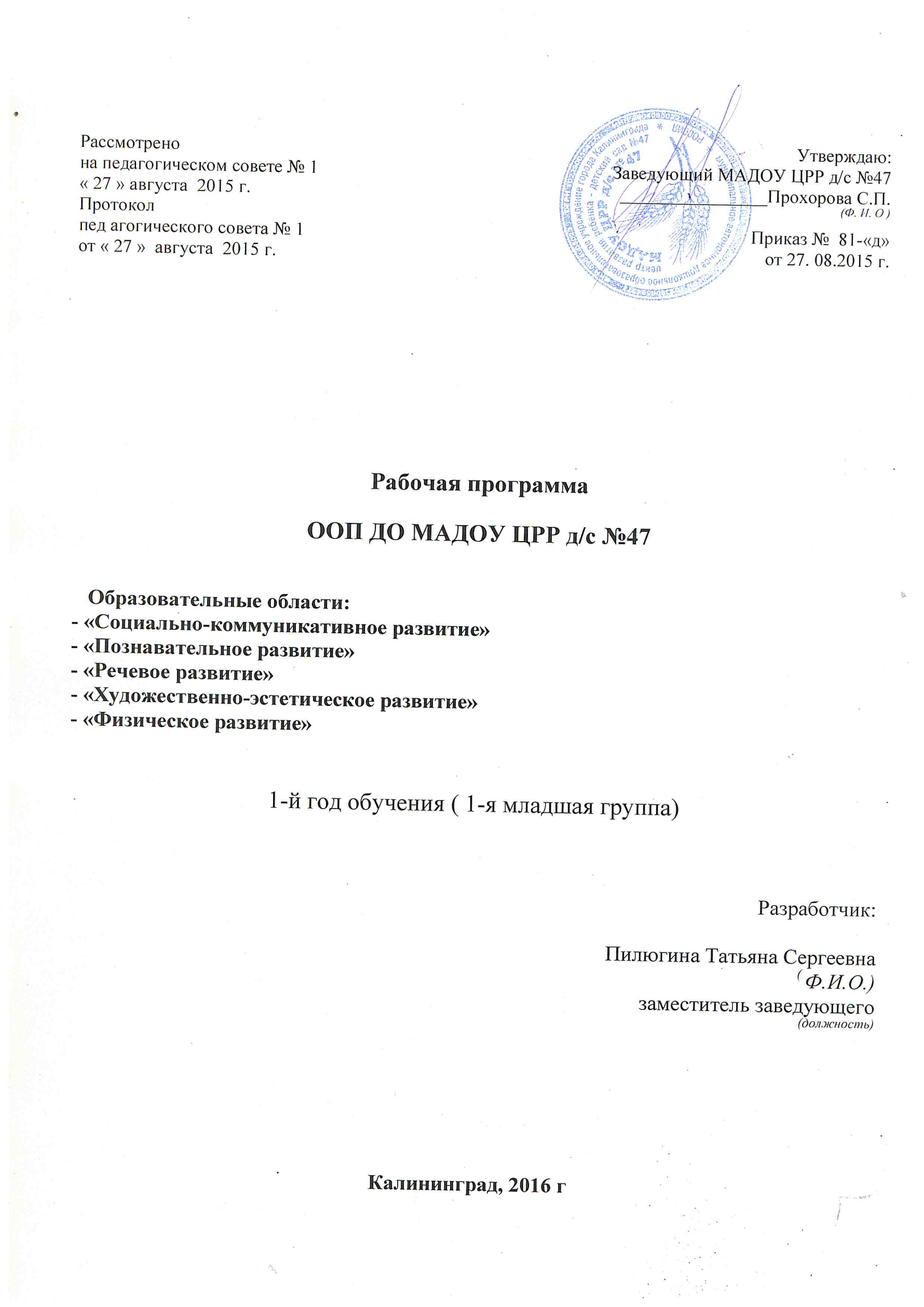 Содержание рабочей программы:Пояснительная запискаПланируемые результаты освоения рабочей программы.Календарно-тематическое планированиеОбразовательная область «Социально-коммуникативное развитие»Образовательная область «Познавательное развитие»Образовательная область «Речевое развитие»Образовательная область «Художественно-эстетическое развитие»Образовательная область «Физическое развитие»Материально-техническое обеспечение рабочей программы.Пояснительная записка.Цель Рабочей программы: формирование основ базовой культуры личности, всестороннее развитие психических и физических качеств в соответствии с возрастными и индивидуальными особенностями, подготовка к жизни в современном обществе, к обучению в школе, обеспечение безопасности жизнедеятельности дошкольника.Особое внимание уделяется развитию личности ребенка, сохранению и укреплению здоровья детей, а также воспитанию у дошкольников таких качеств, как: патриотизм; активная жизненная позиция; творческий подход в решении различных жизненных ситуаций; уважение к традиционным ценностям.Эти цели реализуются в процессе разнообразных видов детской деятельности: игровой, коммуникативной, трудовой, познавательно-исследовательской, продуктивной, музыкально-художественной, чтения. При этом, учитывая возрастные особенности первой младшей группы, преобладающим является игровой вид деятельности.Приоритетные задачи реализации Рабочей программы: - забота о здоровье, эмоциональном благополучии и своевременном всестороннем развитии каждого ребенка;- создание в группе атмосферы гуманного и доброжелательного отношения ко всем воспитанникам;- максимальное использование разнообразных видов детской деятельности, их интеграция в целях повышения эффективности воспитательно - образовательного процесса;- творческая организация (креативность) воспитательно-образовательного процесса;- вариативность использования образовательного материала, позволяющая развивать творчество в соответствии с интересами и наклонностями каждого ребенка;- уважительное отношение к результатам детского творчества;- единство подходов к воспитанию детей в условиях дошкольного образовательного учреждения и семьи. Рабочая программа ООП ДО МАДОУ ЦРР д/с №47 представлена в пяти образовательных областях:1. Образовательная область «Социально-коммуникативное развитие». 	Социально-коммуникативное развитие направлено на усвоение норм и ценностей, принятых в обществе, включая моральные и нравственные ценности; развитие общения и взаимодействия ребенка со взрослыми и сверстниками; становление самостоятельности, целенаправленности и саморегуляции собственных действий; развитие социального и эмоционального  интеллекта, эмоциональной отзывчивости, сопереживания, формирование готовности к совместной деятельности со сверстниками, формирование уважительного отношения и чувства принадлежности к своей семье и к сообществу детей и взрослых в дошкольном учреждении; формирование позитивных установок к различным видам труда и творчества; формирование основ безопасного поведения в быту, социуме, природе .  Основные цели и задачи:- Ознакомление с предметным и социальным  окружением:Вызвать интерес детей к предметам ближайшего окружения: игрушки, посуда, одежда, обувь, мебель, транспортные средства. Побуждать детей называть цвет, величину предметов, материал, из которого они сделаны; сравнивать знакомые предметы, подбирать предметы по тождеству, группировать их по способу использования. Раскрывать разнообразные способы использования предметов. Способствовать реализации потребности ребенка в овладении действиями с предметами. Упражнять в установлении сходства и различия между предметами, имеющими одинаковое название . Побуждать детей называть свойства предметов. Способствовать появлению в словаре детей обобщающих понятий Напоминать детям название города (поселка), в котором они живут. Вызывать интерес к труду близких взрослых. Побуждать узнавать и называть некоторые трудовые действия. Рассказать, что взрослые проявляют трудолюбие, оно помогает им успешно выполнить трудовые действия.2. Образовательная область «Познавательное развитие»Познавательное развитие предполагает развитие интересов детей, любознательности и познавательной мотивации; формирование познавательных действий, становление сознания; развитие воображения и творческой активности; формирование первичных представлений о себе, других людях, объектах окружающего мира, о свойствах и отношениях объектов окружающего мира (форме, цвете, размере, материале, звучании, ритме, темпе, количестве, числе, части и целом, пространстве и времени, движении и покое, причинах и следствиях и др.), о малой родине и Отечестве, представлений о социокультурных ценностях нашего народа, об отечественных традициях и праздниках, о планете Земля как общем доме людей, об особенностях ее природы, многообразии стран и народов мира».Основные цели и задачи:- Формирование элементарных математических представлений:Привлекать детей к формированию групп однородных предметов. Учить различать количество предметов (один — много). Привлекать внимание детей к предметам контрастных размеров и их обозначению в речи (большой дом — маленький домик, большая матрешка — маленькая матрешка, большие мячи — маленькие мячи и т. д.). Учить различать предметы по форме и называть их (кубик, кирпичик, шар и пр.). Накапливать у детей опыт практического освоения окружающего пространства (помещений группы и участка детского сада). Расширять опыт ориентировки в частях собственного тела (голова, лицо, руки, ноги, спина). Учить двигаться за воспитателем в определенном направлении.- Ознакомление с миром природы:Знакомить детей с доступными явлениями природы. Учить узнавать в натуре, на картинках, в игрушках домашних животных и их детенышей и называть их. Узнавать на картинке некоторых диких животных (медведя, зайца, лису и др.) и называть их. Вместе с детьми наблюдать за птицами и насекомыми на участке, за рыбками в аквариуме; подкармливать птиц. Учить различать по внешнему виду овощи и фрукты. Помогать детям замечать красоту природы в разное время года. Воспитывать бережное отношение к животным. Учить основам взаимодействия с природой (рассматривать растения и животных, не нанося им вред; одеваться по погоде). Сезонные наблюдения. Обращать внимание детей на изменения в природе.Образовательная область «Речевое развитие»Речевое развитие включает владение речью как средством общения и культуры; обогащение активного словаря; развитие связной, грамматически правильной диалогической и монологической речи; развитие речевого творчества; развитие звуковой и интонационной культуры речи, фонематического слуха; знакомство с книжной культурой, детской литературой, понимание на слух текстов различных жанров детской литературы; формирование звуковой аналитико-синтетической активности как предпосылки обучения грамоте» . Основные цели и задачи:-  Развитие речи:Развитие свободного общения с взрослыми и детьми, овладение конструктивными способами и средствами взаимодействия с окружающими. Развитие всех компонентов устной речи детей: грамматического строя речи, связной речи — диалогической и монологической форм; формирование словаря, воспитание звуковой культуры речи. Практическое овладение воспитанниками нормами речи. Художественная литература. Воспитание интереса и любви к чтению; развитие литературной речи. Воспитание желания и умения слушать художественные произведения, следить за развитием действия.Способствовать развитию речи как средства общения. Давать детям разнообразные поручения, которые дадут им возможность общаться со сверстниками и взрослыми. Добиваться того, чтобы к концу третьего года жизни речь стала полноценным средством общения детей друг с другом. Предлагать для самостоятельного рассматривания картинки, книги, игрушки в качестве наглядного материала для общения. Рассказывать детям об этих предметах, а также об интересных событиях.На основе расширения ориентировки детей в ближайшем окружении развивать понимание речи и активизировать словарь. Учить понимать речь взрослых без наглядного сопровождения. Развивать умение детей по словесному указанию педагога находить предметы по названию, цвету, размеру; называть их местоположение; имитировать действия людей и движения животных. Обогащать словарь детей: • существительными, обозначающими названия игрушек, предметов личной гигиены, одежды, обуви, посуды, мебели, спальных принадлежностей, транспортных средств, овощей, фруктов, домашних животных и их детенышей; • глаголами, обозначающими трудовые действия, действия, противоположные по значению, действия, характеризующие взаимоотношения людей, их эмоциональное состояние; • прилагательными, обозначающими цвет, величину, вкус, температуру предметов; • наречиями. Способствовать употреблению усвоенных слов в самостоятельной речи детей. Звуковая культура речи. Упражнять детей в отчетливом произнесении изолированных гласных и согласных звуков (кроме свистящих, шипящих и сонорных), в правильном воспроизведении звукоподражаний, слов и несложных фраз (из 2–4 слов). Способствовать развитию артикуляционного и голосового аппарата, речевого дыхания, слухового внимания. Формировать умение пользоваться (по подражанию) высотой и силой голоса. Грамматический строй речи. Учить согласовывать существительные и местоимения с глаголами, употреблять глаголы в будущем и прошедшем времени, изменять их по лицам, использовать в речи предлоги . Упражнять в употреблении некоторых вопросительных слов и несложных фраз, состоящих из 2–4 слов . Помогать детям отвечать на простейшие («Что?», «Кто?», «Что делает?») и более сложные вопросы («Во что одет?», «Что везет?», «Кому?», «Какой?», «Где?», «Когда?», «Куда?»). Поощрять попытки детей старше 2 лет 6 месяцев по собственной инициативе или по просьбе воспитателя рассказывать об изображенном на картинке, о новой игрушке (обновке), о событии из личного опыта. Во время игр-инсценировок учить детей повторять несложные фразы. Помогать детям старше 2 лет 6 месяцев драматизировать отрывки из хорошо знакомых сказок. Учить слушать небольшие рассказы без наглядного сопровождения.Читать детям художественные произведения, предусмотренные программой для второй группы раннего возраста. Продолжать приучать детей слушать народные песенки, сказки, авторские произведения. Сопровождать чтение показом игрушек, картинок, персонажей настольного театра и других средств наглядности, а также учить слушать художественное произведение без наглядного сопровождения. Сопровождать чтение небольших поэтических произведений игровыми действиями. Предоставлять детям возможность договаривать слова, фразы при чтении воспитателем знакомых стихотворений. Поощрять попытки прочесть стихотворный текст целиком с помощью взрослого. Помогать детям старше 2 лет 6 месяцев играть в хорошо знакомую сказку. Продолжать приобщать детей к рассматриванию рисунков в книгах. Побуждать называть знакомые предметы, показывать их по просьбе воспитателя, приучать задавать вопросы: «Кто (что) это?», «Что делает?».4.Образовательная область «Художественно-эстетическое развитие»Художественно-эстетическое развитие предполагает развитие предпосылок ценностно-смыслового восприятия и понимания произведений искусства (словесного, музыкального, изобразительного), мира природы; становление эстетического отношения к окружающему миру; формирование элементарных представлений о видах искусства; восприятие музыки, художественной литературы, фольклора; стимулирование сопереживания персонажам художественных произведений; реализацию самостоятельной творческой деятельности детей (изобразительной, музыкальной ) . - Основные цели и задачи:- Изобразительная деятельность:Вызывать у детей интерес к действиям с карандашами, кистью, красками, пластилином. Развивать восприятие дошкольников, обогащать их сенсорный опыт путем выделения формы предметов, обведения их по контуру поочередно то одной, то другой рукой. Подводить детей к изображению знакомых предметов, предоставляя им свободу выбора. Обращать внимание детей на то, что карандаш (кисть, фломастер) оставляет след на бумаге, если провести по ней отточенным концом карандаша (фломастером, ворсом кисти). Учить следить за движением карандаша по бумаге. Привлекать внимание детей к изображенным ими на бумаге разнообразным линиям, конфигурациям. Побуждать задумываться над тем, что они нарисовали, на что это похоже. Вызывать чувство радости от штрихов и линий, которые дети нарисовали сами. Побуждать детей к дополнению нарисованного изображения характерными деталями; к осознанному повторению ранее получившихся штрихов, линий, пятен, форм. Развивать эстетическое восприятие окружающих предметов. Формировать правильную позу при рисовании, свободная рука поддерживает лист бумаги, на котором рисует малыш. Учить бережно относиться к материалам, правильно их использовать. Вызывать у детей интерес к лепке. Знакомить с пластическими материалами: глиной, пластилином. Учить аккуратно пользоваться материалами. Учить дошкольников отламывать комочки пластилина от большого куска; лепить палочки и колбаски, раскатывая комочек между ладонями прямыми движениями; соединять концы палочки, плотно прижимая их друг к другу (колечко, бараночка, колесо и др.). Учить раскатывать комочек глины круговыми движениями ладоней для изображения предметов круглой формы (шарик, яблоко, ягода и др.), сплющивать комочек между ладонями (лепешки, печенье, пряники); делать пальцами углубление в середине сплющенного комочка (миска, блюдце). Учить соединять две вылепленные формы в один предмет: палочка и шарик (погремушка или грибок), два шарика (неваляшка) и т. п. Приучать детей класть пластилин и вылепленные предметы на дощечку или специальную заранее подготовленную клеенку.- Музыкальная деятельность:Воспитывать интерес к музыке, желание слушать музыку, подпевать, выполнять простейшие танцевальные движения. Учить детей внимательно слушать спокойные и бодрые песни, музыкальные пьесы разного характера, понимать, о чем (о ком) поется, и эмоционально реагировать на содержание. Учить различать звуки по высоте (высокое и низкое звучание колокольчика, фортепьяно, металлофона). Вызывать активность детей при подпевании и пении. Развивать умение подпевать фразы в песне (совместно с воспитателем). Постепенно приучать к сольному пению. Музыкально-ритмические движения. Развивать эмоциональность и образность восприятия музыки через движения. Продолжать формировать способность воспринимать и воспроизводить движения, показываемые взрослым (хлопать, притопывать ногой, полуприседать, совершать повороты кистей рук и т. д.). Учить детей начинать движение с началом музыки и заканчивать с ее окончанием; передавать образы (птичка летает, зайка прыгает, мишка косолапый идет). Совершенствовать умение ходить и бегать (на носках, тихо; высоко и низко поднимая ноги; прямым галопом), выполнять плясовые движения в кругу, врассыпную, менять движения с изменением характера музыки или содержания песни.5. Образовательная область «Физическое развитие»Физическое развитие включает приобретение опыта в следующих видах деятельности детей: двигательной, в том числе связанной с выполнением упражнений, направленных на развитие таких физических качеств, как координация и гибкость; способствующих правильному формированию опорно-двигательной системы организма, развитию равновесия, координации движения, крупной и мелкой моторики обеих рук, а также с правильным, не наносящим ущерба организму, выполнением основных движений (ходьба, бег, мягкие прыжки, повороты в обе стороны), формирование начальных представлений о некоторых видах спорта, овладение подвижными играми с правилами; становление целенаправленности и саморегуляции в двигательной сфере; становление ценностей здорового образа жизни, овладение его элементарными нормами и правилами (в питании, двигательном режиме, закаливании, при формировании полезных привычек и др.) . Основные цели и задачи:- Физическая культура:Формировать умение сохранять устойчивое положение тела, правильную осанку. Учить ходить и бегать, не наталкиваясь друг на друга, с согласованными, свободными движениями рук и ног. Приучать действовать сообща, придерживаясь определенного направления передвижения с опорой на зрительные ориентиры, менять направление и характер движения во время ходьбы и бега в соответствии с указанием педагога. Учить ползать, лазать, разнообразно действовать с мячом (брать, держать, переносить, класть, бросать, катать). Учить прыжкам на двух ногах на месте, с продвижением вперед, в длину с места, отталкиваясь двумя ногами. Подвижные игры. Развивать у детей желание играть вместе с воспитателем в подвижные игры с простым содержанием, несложными движениями. Способствовать развитию умения детей играть в игры, в ходе которых совершенствуются основные движения (ходьба, бег, бросание, катание). Учить выразительности движений, умению передавать простейшие действия некоторых пepcoнажей .Планируемые результаты • Ребенок интересуется окружающими предметами и активно действует с ними; эмоционально вовлечен в действия с игрушками и другими предметами, стремится проявлять настойчивость в достижении результата своих действий.• Использует специфические, культурно фиксированные предметные действия, знает назначение бытовых предметов (ложки, расчески, карандаша и пр.) и умеет пользоваться ими. Владеет простейшими навыками самообслуживания; стремится проявлять самостоятельность в бытовом и игровом поведении; проявляет навыки опрятности.• Проявляет отрицательное отношение к грубости, жадности.• Соблюдает правила элементарной вежливости (самостоятельно или по напоминанию говорит «спасибо», «здравствуйте», «до свидания», «спокойной ночи» (в семье, в группе); имеет первичные представления  об элементарных правилах поведения в детском саду, дома,  на улице и старается соблюдать их. • Владеет активной речью, включенной в общение; может обращаться с вопросами и просьбами, понимает речь взрослых; знает названия окружающих предметов и игрушек. Речь становится полноценным средством общения с другими детьми.• Стремится к общению со взрослыми и активно подражает им в движениях и действиях; появляются игры, в которых ребенок воспроизводит действия взрослого. Эмоционально откликается на игру, предложенную взрослым, принимает игровую задачу.• Проявляет интерес к сверстникам; наблюдает за их действиями и подражает им. Умеет играть рядом со сверстниками, не мешая им. Проявляет интерес к совместным играм небольшими группами.• Проявляет интерес к окружающему миру природы, с интересом участвует в сезонных наблюдениях.• Проявляет интерес к стихам, песням и сказкам, рассматриванию картинок, стремится двигаться под музыку; эмоционально откликается на различные произведения культуры и искусства.• С пониманием следит за действиями героев кукольного театра; проявляет желание участвовать в театрализованных и сюжетно-ролевых играх.• Проявляет интерес к продуктивной деятельности (рисование, лепка, конструирование, аппликация).• У ребенка развита крупная моторика, он стремится осваивать различные виды движений (бег, лазанье, перешагивание и пр.). С интересом участвует в подвижных играх с простым содержанием, несложными движениями. Календарно-тематическое планирование3.1.Социально-коммуникативное развитие.Вид деятельности «Ознакомление с предметным и социальным окружением»Периодичность – 1 раз в 2 недели.Познавательное развитиеВид деятельности «Ознакомление с миром природы»Периодичность – 1 раз в 2 недели.Вид деятельности «Формирование элементарных математических представлений»Периодичность – 1 раз в  неделю.3.3. Речевое развитиеВид деятельности «Развитие речи»Периодичность – 1 раз в  неделю.3.4.Художественно-эстетическое развитиеВид деятельности «Изобразительная деятельность (рисование /лепка) »Периодичность – 2 раза в  неделю.Вид деятельности « Музыкальная деятельность»Периодичность – 2 раза в  неделю.3.5. Образовательная область Физическое развитиеВид деятельности «Физическая культура»Периодичность – 3 раза в  неделю.4. Материально-техническое обеспечение рабочей программы. Учебно-методический комплект к рабочей программе по программе «От рождения до школы» :№п/пМесяц/неделяТемаПрограммное содержание1СентябрьЗанятие 1. «Транспорт»Учить детей определять и различать транспорт, виды транспорта, основные признаки (цвет, форма, величина, строение, функции и т. д.)2Сентябрь Занятие 2. «Мебель»Учить детей определять и различать мебель, виды мебели, выделять основные признаки предметов мебели (цвет, форма, величина, строение, функции и т. д.); группировать предметы по признакам3ОктябрьЗанятие 3.  «Папа, мама, я — семья»Формировать первоначальные представления о семье. Воспитывать у ребенка интерес к собственному имени4ОктябрьЗанятие 4.  «Одежда»Упражнять детей в умении определять и различать одежду, выделять основные признаки предметов одежды (цвет, форма, строение, величина); группировать предметы по признакам5НоябрьЗанятие 5.  «Кто в домике живет?»Учить детей запоминать имена товарищей, обращать внимание на черты их характера, особенности поведения6НоябрьЗанятие 6.  «Варвара-краса, длинная коса»Знакомить детей с трудом мамы, дать представление о том, что мама проявляет заботу о своей семье, о своем любимом ребенке. Формировать уважение к маме7ДекабрьЗанятие 7.  «Теремок»Знакомить детей со свойствами дерева, со структурой его поверхности8ДекабрьЗанятие 8.  «Хорошо у нас в детском саду»Учить детей ориентироваться в некоторых помещениях дошкольного учреждения. Воспитывать доброжелательное отношение, уважение к работникам дошкольного учреждения9ЯнварьЗанятие 9.  «Наш зайчонок заболел»Дать детям представление о том, что мама проявляет заботу о своей семье, о своем любимом ребенке; мама умеет осматривать горло, кожу, ставить градусник, измерять температуру, ставить горчичники. Формировать уважение к маме10ЯнварьЗанятие 10.  «Приключение в комнате»Продолжать знакомить детей с трудом  мамы дома (убирается, моет посуду, чистит ковры, палас, ухаживает за комнатными растениями, вытирает пыль, стирает и гладит белье). Формировать уважение к маме, желание помогать ей в работе по дому11ФевральЗанятие 11.  «Смешной рисунок»Знакомить детей со свойствами бумаги, со структурой ее поверхности12ФевральЗанятие 12.  «Мой родной город»Учить детей называть родной город (поселок). Дать элементарные представления о родном городе (поселке). Подвести детей к пониманию того, что в городе много улиц, многоэтажных домов, разных машин. Воспитывать любовь к родному городу (поселку)13МартЗанятие 13.  «Вот так мама, золотая прямо!»Продолжать знакомить детей с трудом мам и бабушек, показать их деловые качества; формировать уважение к маме и бабушке, желание рассказывать о них14МартЗанятие 14.  «Что мы делаем в детском саду»Продолжать знакомить детей с трудом работников дошкольного учреждения — воспитателей, учить называть воспитателей по имени, отчеству, обращаться к ним на «вы». Воспитывать уважение к воспитателю, к его труду15АпрельЗанятие 15.  «Что лучше: бумага или ткань?»Закреплять знания детей о бумаге и ткани, их свойствах и качествах; учить устанавливать отношения между материалом, из которого изготовлен предмет, и способом использования предмета16АпрельЗанятие 16.  «Подарок для крокодила Гены»Познакомить детей с трудом повара, показать важность положительного отношения взрослого к своей работе. Воспитывать интерес к трудовой деятельности взрослых17МайЗанятие 17. «Опиши предмет»Совершенствовать умения детей вычленять существенные признаки предмета, устанавливать элементарные причинно-следственные связи между предметами18МайЗанятие 18.  «Подарки для медвежонка»Закреплять знания детей о свойствах различных материалов, структуре их поверхности. Совершенствовать умения детей различать материалы, производить с ними разнообразные действияВсегозанятий №п/пМесяц/неделяТемаПрограммное содержание1СентябрьЗанятие  №1. «Морковка от зайчика»Расширять представление детей об овощах ( морковь, картофель, свекла), их происхождении.Формировать доброжелательное отношение к окружающим.2Сентябрь  Занятие  №2. «Морковка от зайчика»Расширять представление детей об овощах ( огурец, помидор, лук), их происхождении.Формировать доброжелательное отношение к окружающим.3Октябрь Занятие  №1. «Листопад, листопад, листья желтые летят…»Дать элементарные представления об осенних изменениях в природе. Формировать умение определять погоду по внешним признакам.4ОктябрьЗанятие  №2. «Листопад, листопад, листья желтые летят…»»Формировать умение определять погоду по внешним признакам. Формировать умение последовательно, по сезону, одеваться на прогулку. Учить выделять ствол, ветки и листья деревьев.5Ноябрь Занятие №1. «Рыбка плавает в воде…»Дать детям элементарные представления о рыбах. Формировать интерес к подводному миру.6Ноябрь Занятие  №2. «Рыбка плавает в воде…»Дать детям элементарные представления об аквариумных рыбках. Формировать интерес к  обитателям аквариума.7ДекабрьЗанятие  №1. «У кормушки…»Дать детям элементарные представления о птицах. Формировать доброе отношение к птицам, заботу о них.8ДекабрьЗанятие №2.  «У кормушки…»Дать детям элементарные представления о кормушках для птиц. Формировать доброе отношение к птицам, заботу о них, осознание необходимости кормушек.9Январь Занятие  №1. «Снеговичок и елочка…»Расширять представление детей о сезонных изменениях зимы.  Показать свойства снега.10Январь Занятие  №2. «Снеговичок и елочка…»Расширять представление детей о деревьях. Расширять представление детей о ели, ее отличительных признаках. Показать взаимосвязь ели и зимнего периода.11Февраль Занятие  №1. «Котенок Пушок…»Дать представление о домашних питомцах. Формировать доброе отношение к ним.12Февраль Занятие  №2. «Котенок Пушок…»Дать представление о домашних питомцах, их детенышах. Обозначить отличительные признаки детенышей. Формировать доброе отношение к семье домашних животных .13Март Занятие  №1. «Петушок и его семейка…»Расширять представление детей о домашних птицах и их характерных особенностях. 14МартЗанятие  №2. «Петушок и его семейка…»Расширять представление детей о домашних птицах и их детенышах, характерных особенностях. Формировать желание проявлять заботу о домашних птицах, знать чем они питаются.15Апрель Занятие  №1. «Солнышко, выгляни в окошечко…»Дать представление о сезонных изменениях в природе весной. Формировать интерес к явлениям природы.16Апрель Занятие  №2. «Солнышко, выгляни в окошечко…»Расширять  представление о сезонных изменениях в природе весной. Формировать интерес к явлениям природы. Учить передавать образ солнца в рисунке.17Май Занятие  №1. «Там и тут, там и тут, одуванчики цветут…»Формировать представление о весенних цветах. Учить выделять характерные особенности одуванчика, называть его части. 18Май Занятие  №2. «Там и тут, там и тут, одуванчики цветут …»Расширять представление о весенних цветах. Учить выделять характерные особенности одуванчика, называть его части. Опытно-экспериментальная деятельность ( подуть на зрелый одуванчик), зафиксировать изменения.Всего18 занятий№п/пМесяц/неделяТемаПрограммное содержание1СентябрьЗанятие 1Развитие предметных действий.Формирование умения производить действия с предметами – мяч2СентябрьЗанятие 2Развитие предметных действий.Формирование умения производить действия с предметами – мячи3СентябрьЗанятие 3Развитие предметных действий.Формирование умения производить действия с предметами – палочка с шариками4СентябрьЗанятие 4Развитие предметных действий.Формирование умения производить действия с предметами – палочка с шариками5ОктябрьЗанятие 1 Формирование умения различать предметы по форме и называть их: кубик, шарикФормирование умения производить действия с предметами: обводить форму предмета, катать, ставить6ОктябрьЗанятие 2 Формирование умения различать предметы по форме и называть их: кубик, шарик.Формирование умения производить действия с предметами: обводить форму предмета ладошкой, катать, ставить.7ОктябрьЗанятие 3Формирование умения различать предметы по форме и называть их: кирпичик, шарик.Формирование умения выполнять действия с предметами: «гладить» ладошкой, ставить, катать, сооружать простейшие постройки.8ОктябрьЗанятие 4Формирование умения различать предметы по форме и называть их: кирпичик, кубик.Формирование умения сооружать простые постройки.9НоябрьЗанятие 1Совершенствование предметных действий. Формирование умения различать предметы по форме и называть их: кубик, шарик, кирпичик.10НоябрьЗанятие 2Развитие предметных действий.Развитие умения различать предметы контрастной величины и обозначать их словами: большой, маленький.11НоябрьЗанятие 3Совершенствование предметных действий.Развитие умения различать предметы контрастной величины и обозначать их словами: большой, маленький.12НоябрьЗанятие 4Формирование умения сооружать простые постройки.Развитие умения различать контрастные по величине кубики и называть их: большие кубики, маленькие кубики.13ДекабрьЗанятие 1Совершенствование предметных действий.Развитие умения различать контрастные по величине шарики и называть их: большой шарик, маленький шарик.14ДекабрьЗанятие 2Формирование умения группировать предметы по величине.Развитие умения различать контрастные по величине кубики и шарики.15ДекабрьЗанятие 3Развитие предметных действий.Развитие умения формировать группы однородных предметов, различать количество предметов: много — один.16ДекабрьЗанятие 4Развитие предметных действий.Развитие умения формировать группы однородных предметов, различать количество предметов: один — много.17ЯнварьЗанятие 1Развитие умения формировать группы однородных предметов, различать количество предметов: много — много.Формирование умения употреблять в речи существительные в единственном и множественном числе.18ЯнварьЗанятие 2Развитие предметных действий.Развитие умения различать контрастные по величине предметы и обозначать их соответствующими словами: большой, маленький.Развитие умения формировать группы предметов и различать их количество: много — один, один — много.19ЯнварьЗанятие 3Развитие предметных действий.Развитие умения различать контрастные по величине предметы и обозначать их соответствующими словами: большой, маленький.Развитие умения формировать группы предметов и различать их количество: много — много.20ЯнварьЗанятие 4Развитие предметных действий.Развитие умения формировать группы однородных предметов, различать их по количеству: много — мало, мало — много.21ФевральЗанятие 1Развитие предметных действий.Формирование умения различать предметы по форме и называть их: кубик, шарик.Развитие умения различать количество предметов: один — много.22ФевральЗанятие 2Развитие умения различать количество предметов: много — много.Формирование умения различать предметы по форме и называть их: кубик, шарик.23ФевральЗанятие 3Совершенствование предметных действий.Развитие умения формировать группы предметов и различать их количество: много — много24ФевральЗанятие 4Развитие предметных действий.Развитие умения формировать группы однородных предметов, различать их количество и обозначать словами: много — один, один — много, много — много.25МартЗанятие 1Формирование умения производить простейшие группировки предметов по форме и величине.Развитие умения различать предметы, контрастные по величине и форме, формировать их в группы по количеству и обозначать в речи: большой, маленький, кубик, шарик, много — много.26МартЗанятие 2Формирование умения сооружать простейшие постройки.Формирование умения различать предметы по форме и количеству и обозначать их словами: шарик, кубик, кирпичик, много — мало.27МартЗанятие 3Формирование умения сооружать несложные постройки.Формирование умения различать предметы по форме и количеству, обозначать их словами: шарик, кубик, кирпичик, много — много.28МартЗанятие 4Развитие умения различать и показывать части своего тела.Формирование умения различать предметы по форме (кубик, кирпичик) и цвету.Формирование умения сооружать несложные постройки.29АпрельЗанятие 1Развитие предметных действий.Формирование умения различать предметы по величине и цвету.30АпрельЗанятие 2Развитие предметных действий.Развитие умения слышать и называть пространственные предлоги и наречия, соотносить их с местом расположения конкретного предмета (в, на, под, здесь, там, тут).31АпрельЗанятие 3Развитие умения двигаться за взрослым в определенном направлении.Развитие умения формировать группы однородных предметов, различать их количество и обозначать соответствующими словами: много — один, один — много, много — мало, много — много.32АпрельЗанятие 4Развитие у детей умения двигаться за взрослым в определенном направлении.Развитие умения различать количество предметов (много — один), использовать в речи существительные во множественном и единственном числе.33Май Занятие 1Развитие предметных действий.Развитие умения формировать группы однородных предметов, различать их количество и обозначать их соответствующими словами: один — много, много — один, много — много.34Май Занятие 2Развитие предметных действий.Формирование умения различать предметы по величине и обозначать их словами: большой, маленький.35Май Развитие предметных действий.Формирование умения различать предметы по величине и обозначать их словами: большой, маленький.36Май Развитие предметных действий.Формирование умения различать предметы по величине и обозначать их словами: большой, маленький.Всегозанятий№п/пМесяц/неделяТемаПрограммное содержание1СентябрьЗанятие 1.Путешествие по территории участка, групповой комнатеПриучить детей участвовать в коллективном мероприятии, слышать и понимать предложения воспитателя, охотно выполнять их.2СентябрьЗанятие 2.«Кто у нас хороший, кто у нас пригожий»Вызвать у детей симпатию к сверстникам, помочь им запомнить имена товарищей, преодолеть застенчивость.3СентябрьЗанятие 3.«Про девочку Машу и зайку – Длинное ушко»Помочь детям понять, что утреннее расставание переживают все малыши, и все мамы, поупражняться в проговаривании фраз, которые можно говорить, прощаясь.4СентябрьЗанятие 4.Чтение немецкой народной песенки «Три веселых братца»Формировать умение слушать стихотворный текст, проговаривать звукоподражательные слова, выполнять движения которые проговариваются в песенке.5ОктябрьЗанятие  1.Слушание сказки «Репка»Познакомить со сказкой «Репка», вызвать желание рассказать сказку вместе с воспитателем, уточнить представление детей о том, какое животное что ест, активизировать в речи детей глаголы – лакать, грызть, есть.6ОктябрьЗанятие 2.Чтение  рассказа Л.Н.Толстого «Спала кошка на крыше». Игра  «Заводные ослики».Приучать детей слушать рассказ без наглядного сопровождения, упражнять в произношении гласных звуков а,и и-а.7ОктябрьЗанятие  3.Чтение рассказа Л.Н.Толстого «Был у Пети и Миши конь».Совершенствовать у детей  умение слушать рассказ без наглядного сопровождения ,упражнять в произношении гласных звуков – о.8ОктябрьЗанятие  4.Чтение песенки «Разговоры», игры и упражнения на произношение звука  - у.Закрепить правильное произношение  звука – у (изолированно и в словосочетаниях).9НоябрьЗанятие  1.Чтение потешки «Наши уточки с утра», дидактическая игра «Кто ушел? Кто пришел?»Совершенствовать умение детей понимать вопросы воспитателя, вести простейший диалог, развивать внимание. Учить называть домашних птиц.10НоябрьЗанятие  2.Чтение стихотворения А.Барто «Кто как кричит».Дидактическое упражнение «Ветерок».Дидактические упражнения и игры на произношение согласных звуков.С помощью султанчиков учить детей медленно выдыхать воздух через рот, познакомить детей с стихотворением-загадкой, совершенствовать речевой слух.Учить правильно и отчетливо произносить согласные звуки (к,г,п,б)11НоябрьЗанятие 3.Чтение русской народной потешки «Пошел котик на торжок». Дидактическая игра «Это я придумал».Закрепить умение объединять действием 2-3 любые игрушки, озвучивать полученный результат при помощи фразовой речи.12НоябрьЗанятие  4.Чтение сказки «Козлятки и волк», обр.К.УшинскийПознакомить с произведением, вызвать желание поиграть в сказку.13ДекабрьЗанятие  1.Чтение сказки В.Сутеева «Кто сказал мяу», инсценировать сказку, рассматривать иллюстрации к сказке.Развивать восприятие сказки,  научить входить в образ при инсценировке, привлекать к воспроизведению диалогов.14ДекабрьЗанятие  2.Дидактическая игра «Подбери перышко»Учить детей различать и называть цвета (красный, желтый, зеленый), повторять фразы за воспитателем 15ДекабрьЗанятие  3.Чтение стихотворения К.Чуковского «Котауси и мауси».  Дидактические упражнения и игры на произношение согласных звуков.Познакомить с новым художественным произведением. Учить правильно и отчетливо произносить согласные звуки (т,д,л,м,н)16ДекабрьЗанятие 4.Чтение сказки Л.Н.Толстого «Три медведя». Рассматривание иллюстраций к сказке. Дидактические упражнения и игры на произношение согласных звуков.Познакомить детей со сказкой , приучая их внимательно слушать относительно большие по объему произведения.Учить правильно и отчетливо произносить согласные звуки (с,з,в,ф,х)17ЯнварьЗанятие 1.Чтение потешки  «Огуречик, огуречик ».Вспомнить с детьми знакомые сказки, помогать детям драматизировать отрывки из произведений, запомнить новую потешку. 18ЯнварьЗанятие 2.Дидактическое упражнение «Чья мама? Чей малыш?»Рассматривание картин из серии «домашние животные».Дидактические упражнения и игры на произношение согласных звуков.Учить детей правильно называть домашних животных и их детенышей, угадывать животное по описанию.Учить правильно и отчетливо произносить согласные звуки (ж,ш,ч,щ,ц)19ЯнварьЗанятие 3.Рассказывание сказки «Теремок», Чтение русской народной песенки «Ай, ду-ду, ду-ду, ду-ду…»Познакомить детей со сказкой «Теремок» (обр. М.Булатова), и песенко-присказкой.20ЯнварьЗанятие 4.Составление рассказа «Как мы птичек кормили». Упражнения на звукопроизношение и укрепление артикуляционного аппарата.Учить детей следить за рассказом воспитателя, добавлять слова, заканчивать фразы, упражнять в отчетливом произнесении звуков.21ФевральЗанятие 1.Чтение потешки «Наша Маша маленька…», стихотворения С.Капутикян  «Маша обедает»Помочь детям понять содержание потешки, обратить внимание на слова «аленька», «черноброва», познакомить со стихотворением «Маша обедает», учить договаривать звукоподражательные слова и небольшие фразы, встречающиеся в стихотворении.22ФевральЗанятие 2.Знакомство с рассказом Я.Тайца «Поезд»Совершенствовать умение слушать рассказ без наглядного сопровождения23ФевральЗанятие 3.Рассматривание картины «Дети играют в кубики».Учить детей понимать сюжет картины, отвечать на вопросы и высказываться по поводу изображенного .24ФевральЗанятие 4.Чтение произведения К.Чуковского «Путаница». Рассматривание иллюстраций к произведению.Познакомить детей с новым произведением, Продолжать учить детей понимать сюжет иллюстрации, отвечать на вопросы и высказываться по поводу изображенного .25МартЗанятие 1.Рассказывание произведения К.Ушинского «Гуси» без наглядного сопровождения.Продолжать приучать детей слушать рассказ без наглядного сопровождения.26МартЗанятие 2.Чтение стихотворения Г.Сапгира «Кошка». Дидактическое упражнение «Не уходи от нас. Киска!»Объяснить детям, как по-разному можно играть с игрушкой и разговаривать с ней. Помогать детям повторять за воспитателем и придумывать самостоятельно несложные обращения к игрушке.27МартЗанятие 3.Чтение сказки «Маша и медведь». Рассматривание иллюстраций к сказке.Познакомить детей с русской народной сказкой. Прививать интерес к рассматриванию иллюстраций, к драматизации.28МартЗанятие 4.Чтение главы «Друзья» из книги Ч. Янчарского «Приключения Мишки Ушастика»Вызвать у детей чувство радости за Мишку Ушастика, нашедшего друзей. Дать определение понятию «дружба».29АпрельЗанятие 1.Чтение сказки Д.Биссета « Га-га-га».Вызвать у детей интерес и симпатию к маленькому гусенку, открывающему мир, поупражнять в произнесении звукоподражаний.30АпрельЗанятие 2.Чтение стихотворения А.Барто «Девочка – ревушка».Познакомить с произведением, помочь детям понять как смешно выглядит капризуля, которой все не нравится.31АпрельЗанятие 3.Рассматривание картины «дети кормят курицу и цыплят». Игра в цыплят.Продолжать учить детей рассматривать картину, отвечать на вопросы, слушать пояснения педагога, сверстников.32АпрельЗанятие 4.Чтение рассказа Г.Балла «Желтячок»Познакомить детей с произведением, учить слушать произведение без наглядного сопровождения, отвечать на вопросы, понимать что кличка животного может зависеть от его внешности.33МайЗанятие 1.Чтение стихотворения А.Барто «Кораблик»Помочь детям осмыслить проблемную ситуацию и попытаться выразить свое впечатление в речи. 34МайЗанятие 2.Чтение песенки «Снегирек». Дидактические упражнения «Так или не так».Продолжать учить осмысливать различные жизненные ситуации без нагладного сопровождения, с помощью игры вырабатывать плавный выдох.35МайЗанятие 3.Чтение сказки В.Бианки «Лис и мышонок».Познакомить детей с новым произведением, учить помогать рассказывать сказку, договаривая слова и небольшие фразы.36МайЗанятие 4.Повторение материал.Вспомнить изученные потешки, дидактические игры, упражнения ( по выбору педагога).Всего занятий№п/пМесяц/неделяВид деятельности ТемаПрограммное содержание1СентябрьЗанятие 1.Рисование «Знакомство с карандашом и бумагой»Учить детей рисовать карандашами. Учить правильно держать карандаш, вести им по бумаге, не нажимая слишком сильно на бумагу и не сжимая его сильно в пальцах. Обращать внимание детей на следы, оставляемые карандашом на бумаге; предлагать провести пальчиками по нарисованным линиям и конфигурациям. Учить видеть сходство штрихов с предметами. Развивать желание рисовать2Занятие 2.Лепка «Знакомство с пластилином»Дать детям представление о том, что пластилин мягкий, из него можно лепить, можно отщипывать от большого комка маленькие комочки. Учить класть пластилин и вылепленные изделия только на доску, работать аккуратно. Развивать желание лепить3СентябрьЗанятие 3.Рисование «Линии»Учить детей воспроизводить линии по образцу – вертикальные, горизонтальные, прерывистые.4Занятие 4.Лепка «Палочки» Учить детей отщипывать небольшие комочки пластилина, раскатывать их между ладонями прямыми движениями. Учить работать аккуратно, класть готовые изделия на доску. Развивать желание лепить5СентябрьЗанятие 5.Рисование «Круги»Учить детей воспроизводить замкнутые линии по образцу, учить  изображать круг.6Занятие 6.Лепка «Разные цветные мелки» Упражнять в лепке палочек приемом раскатывания пластилина прямыми движениями ладоней. Учить аккуратно работать с  пластилином; класть вылепленные изделия на доску. Развивать желание лепить, радоваться созданному.7СентябрьЗанятие 7.Рисование «Идет дождь»Учить детей передавать в рисунке впечатления от окружающей жизни, видеть в рисунке образ явления. Закреплять умение рисовать короткие штрихи и линии, правильно держать карандаш. Развивать желание рисовать8Занятие 8.Лепка «Бублики» Продолжать знакомить детей с пластилином, учить свертывать глиняную палочку в кольцо (соединять концы, плотно прижимая их друг к другу). Закреплять умение раскатывать глину прямыми движениями, лепить аккуратно. Развивать образное восприятие. Вызывать у детей чувство радости от полученных изображений9ОктябрьЗанятие 1. Рисование «Красивый полосатый коврик»Учить детей рисовать линии слева направо, вести карандаш неотрывно. Развивать восприятие цвета, закреплять знание цветов.10Занятие 2.Лепка «Баранки»Продолжать знакомить детей с пластилином, учить свертывать глиняную палочку в кольцо (соединять концы, плотно прижимая их друг к другу). Закреплять умение раскатывать глину прямыми движениями, лепить аккуратно. Развивать образное восприятие. Вызывать у детей чувство радости от полученных изображений.11ОктябрьЗанятие 3.Рисование «Разноцветный ковер из листьев»Развивать эстетическое восприятие, формировать образные представления. Учить детей правильно держать кисть, опускать ее в краску всем ворсом, снимать лишнюю каплю о край баночки. Учить изображать листочки способом прикладывания ворса кисти к бумаге11Занятие 4.Лепка «Погремушка»Учить детей лепить предмет, состоящий  из двух частей: шарика и палочки; соединять части, плотно прижимая их друг к другу. Упражнять в раскатывании глины прямыми и круговыми движениями ладоней13ОктябрьЗанятие 5.Рисование «Цветные клубочки»Учить детей рисовать слитные линии круговыми движениями, не отрывая карандаша (фломастера) от бумаги; правильно держать карандаш; в процессе рисования использовать карандаши разных цветов. Обращать внимание детей на красоту разноцветных изображений14Занятие 6.Лепка «Печенье»Закреплять умение детей раскатывать пластилин круговыми движениями; сплющивать шарик, сдавливая его ладонями. Развивать желание лепить. Продолжать отрабатывать навыки лепки. Закреплять умение аккуратно работать с пластилином15ОктябрьЗанятие 7.Рисование «Колечки» Учить детей правильно держать карандаш, передавать в рисунке округлую форму. Отрабатывать кругообразное движение руки. Учить использовать в процессе рисования карандаши разных цветов. Развивать восприятие цвета. Закреплять знание цветов. Вызвать чувство радости от созерцания разноцветных рисунков16Занятие 8.Лепка «Колобок»Вызывать у детей желание создавать в лепке образы сказочных персонажей. Закреплять умение лепить предметы округлой формы, раскатывая глину между ладонями круговыми движениями. Закреплять умение аккуратно работать с глиной. Учить рисовать палочкой на вылепленном изображении некоторые детали (глаза, рот)17НоябрьЗанятие 1.Рисование «Раздувайся, пузырь...»Учить детей передавать в рисунке образы подвижной игры. Закреплять умение рисовать предметы круглой формы разной величины. Формировать умение рисовать красками, правильно держать кисть. Закреплять знание цветов. Развивать образные представления, воображение18Занятие 2.Лепка «Подарок любимому щенку»Формировать образное восприятие и образные представления, развивать воображение. Учить детей использовать ранее приобретенные умения и навыки в лепке. Воспитывать доброе отношение к животным, желание сделать для них что-то хорошее19НоябрьЗанятие 3.Рисование  «Пирамидка»Учить детей передавать в рисунке образ игрушки; изображать предмет, состоящий из нескольких частей; располагать детали в порядке уменьшающейся величины. Закреплять знание цветов. Развивать восприятие цвета20Занятие 4.Лепка по замыслуЗакреплять умение детей передавать в лепке образы знакомых предметов. Учить самостоятельно определять, что им хочется слепить; доводить задуманное до конца. Воспитывать умение и желание радоваться своим работам21НоябрьЗанятие 5.Рисование «Красивые воздушные шары»Учить детей рисовать предметы круглой формы. Учить правильно держать карандаш, в процессе рисования использовать карандаши разных цветов. Развивать интерес к рисованию. Вызывать положительное эмоциональное отношение к созданным изображениям22Занятие 6.Лепка «Цыплята » Продолжать формировать умение лепить предметы, состоящие из двух частей знакомой формы, передавая форму и величину частей (Голова маленькая, круглая, тело – побольше, круглое) Включать детей в создание коллективной композиции. Вызывать положительный эмоциональный отклик на общий результат23НоябрьЗанятие 7.Рисование «Флажки»Закреплять умение создавать в аппликации изображение предмета прямоугольной формы, состоящего из двух частей; правильно располагать предмет на листе бумаги, различать и правильно называть цвета; аккуратно пользоваться клеем, намазывать им всю форму. Воспитывать умение радоваться общему результату занятия24Занятие 8.Лепка «Крендельки»Закреплять прием раскатывания пластилина прямыми движениями ладоней. Учить детей по-разному свертывать получившуюся колбаску. Формировать умение рассматривать работы, выделять сходство и различия, замечать разнообразие созданных изображений, 25ДекабрьЗанятие 1.Рисование «Разноцветные колеса» Учить рисовать предметы круглой формы слитным неотрывным движением кисти. Закреплять умение промывать кисть, промакивать ворс промытой кисти о тряпочку (салфетку). Развивать восприятие цвета. Закреплять знание цветов. Учить детей рассматривать готовые работы; выделять ровные красивые колечки26Занятие 2.Лепка  «Разноцветные колеса» Закреплять прием раскатывания глины прямыми движениями ладоней. Учить детей ровно свертывать получившуюся колбаску. Формировать умение рассматривать работы, выделять сходство и различия, замечать разнообразие созданных изображений27ДекабрьЗанятие 3.Лепка «Пряники»Закреплять умение детей лепить шарики. Учить сплющивать шар, сдавливая его ладошками. Развивать желание делать что-либо для других28Занятие 4.Рисование «Нарисуй что-то круглое»Упражнять в рисовании предметов круглой формы. Закреплять умение пользоваться красками, правильно держать кисть. Учить промывать кисть перед тем, как набрать другую краску, и по окончании работы. Учить радоваться своим рисункам, называть изображенные предметы и явления. Развивать самостоятельность, творчество29ДекабрьЗанятие 5.Лепка по замыслу ( в основе – образ игрушки)Закреплять полученные ранее навыки лепки из глины. Учить детей называть вылепленные предметы. Развивать самостоятельность, творчество30Занятие 6.Рисование «Нарисуй, что хочешь красивое» ( в основе – образ игрушки)Вызвать желание рисовать. Развивать умение самостоятельно задумывать содержание рисунка, осуществлять свой замысел. Упражнять в рисовании карандашами. Учить радоваться своим рисункам и рисункам товарищей; называть нарисованные предметы и явления. Воспитывать самостоятельность, развивать творчество31ДекабрьЗанятие 7.Рисование «Снежные комочки, большие и маленькие» Закреплять умение детей рисовать предметы круглой формы. Учить правильным приемам закрашивания красками (не выходя за контур, проводить линии кистью сверху вниз или слева направо). Учить повторять изображение, заполняя свободное пространство листа31Занятие 8.Лепка «Миски трех медведей» ( в продолжение темы по развитию речи, на основе сказки «Три медведя»)Учить детей лепить мисочки разного размера, используя прием раскатывания глины кругообразными движениями. Учить сплющивать и оттягивать края мисочки вверх. Закреплять умение лепить аккуратно33ЯнварьЗанятие 1.Лепка «Лепешки, большие и маленькие»Продолжать учить детей отщипывать большие и маленькие комочки от большого куска глины; раскатывать комочки глины круговыми движениями. Закреплять умение сплющивать шар, сдавливая его ладонями34Занятие 2.Рисование «Разноцветные платочки сушатся» Упражнять детей в рисовании знакомых предметов квадратной формы неотрывным движением. Закреплять умение аккуратно закрашивать изображения в одном направлении — сверху вниз, не заходя за контур; располагать изображения по всему листу бумаги35ЯнварьЗанятие 3.Рисование «Деревья на нашем участке»Учить детей создавать в рисовании образ дерева; рисовать предметы, состоящие из прямых вертикальных и наклонных линий, располагать изображения по всему листу бумаги, рисовать крупно, во весь лист. Продолжать учить рисовать красками36Занятие 4.Лепка «Елочка»Учить детей передавать в лепке образ елочки. Продолжать учить лепить предмет по образцу.37ЯнварьЗанятие 5.Рисование «Елочка»Учить детей передавать в рисовании образ елочки; рисовать предметы, состоящие из линий (вертикальных, горизонтальных или наклонных). Продолжать учить пользоваться красками и кистью (промывать кисть в воде и промокать ее о тряпочку (салфетку), прежде чем набрать краску другого цвета)38Занятие 6.Лепка «Башенка» Продолжать учить детей раскатывать комочки глины между ладонями круговыми движениями; расплющивать шар между ладонями; составлять предмет из нескольких частей, накладывая одну на другую. Закреплять умение лепить аккуратно39ЯнварьЗанятие 7.Рисование «Красивая игрушка» — рисование по замыслуПознакомить с народными  игрушками. Вызвать радость от рассматривания яркой, нарядной расписной игрушки. Обратить внимание детей на узоры, украшающие игрушки. Учить выделять и называть отдельные элементы узора, их цвет40Занятие 8.Лепка по замыслуРазвивать умение самостоятельно обдумывать содержание лепки. Упражнять в разнообразных приемах лепки41ФевральЗанятие 1.Рисование «Новогодняя елка с  шариками»Учить детей передавать в рисунке образ нарядной елочки; рисовать елочку крупно, во весь лист; украшать ее, используя приемы примакивания, рисования круглых форм и линий. Развивать эстетическое восприятие, формировать образные представления. Познакомить с розовым и голубым цветами. Вызывать чувство радости от красивых рисунков42Занятие 2.Лепка «Новогодние шары»Развивать умение самостоятельно обдумывать содержание лепки. Упражнять в разнообразных приемах лепки43ФевральЗанятие 3.Рисование «Украсим рукавичку» Учить детей рисовать по мотивам сказки «Рукавичка», создавать сказочный образ. Развивать воображение, творчество. Формировать умение украшать предмет. Закреплять умение использовать в процессе рисования краски разных цветов; чисто промывать кисть и осушать ее о салфеточку, прежде чем взять другую краску44Занятие 4.Лепка «Мандарины и апельсины»Закреплять умение детей лепить предметы круглой формы, раскатывая глину кругообразными движениями между ладонями. Учить лепить предметы разной величины45ФевральЗанятие 5.Рисование «Украсим уточку»Знакомить детей с дымковской игрушкой. Учить выделять элементы росписи, наносить их на вырезанную из бумаги уточку. Вызывать радость от получившегося результата; от яркости, крастоты дымковской росписи46Занятие 6.Лепка «Утенок»Учить детей лепить предмет, состоящий из нескольких частей, передавая некоторые характерные особенности (вытянутый клюв). Упражнять в использовании приема прищипывания, оттягивания. Закреплять умение соединять части, плотно прижимая их друг к другу47ФевральЗанятие 7.Рисование по замыслуУчить детей задумывать содержание рисунка, использовать усвоенные приемы рисования. Учить заполнять изображениями весь лист. Вызывать желание рассматривать рисунки, обсуждать их; радоваться красочным изображениям, их разнообразию48Занятие 8.Лепка «Вкусные гостинцы на день рождения Мишки»Развивать воображение и творчество. Учить детей использовать знакомые приемы лепки для создания разных изображений. Закреплять приемы лепки; умение аккуратно обращаться с материалами и оборудованием49МартЗанятие 1.Рисование «Снеговик»Закреплять знания детей о круглой форме, о различии предметов по величине. Учить составлять изображение из частей, правильно располагая их по величине. Упражнять в аккуратном наклеивании50Занятие 2.Лепка «Маленькие куколки гуляют на снежной поляне»Учить создавать в лепке образ куклы. Учить лепить предмет, состоящий из двух частей: столбика (шубка) и круглой формы (голова). Закреплять умение раскатывать глину между ладонями прямыми и кругообразными движениями, соединять две части предмета приемом прижимания51МартЗанятие 3.Лепка «Слепи свою любимую игрушку»Учить детей самостоятельно выбирать содержание лепки, использовать усвоенные ранее приемы лепки. Закреплять умение лепить предметы, состоящие из одной или нескольких частей, передавая их форму и величину. Вызывать радость от созданного изображения52Занятие 4.Рисование «Мы слепили на прогулке снеговиков»Вызывать у детей желание создавать в рисунке образы забавных снеговиков. Упражнять в рисовании предметов круглой формы. Продолжать учить передавать в рисунке строение предмета, состоящего из нескольких частей; закреплять навык закрашивания круглой формы слитными линиями сверху вниз или слева направо всем ворсом кисти53МартЗанятие 5.Лепка «Воробушки и кот» (по мотивам подвижной игры)Продолжать формировать умение отражать в лепке образы подвижной игры. Развивать воображение и творчество. Закреплять полученные ранее навыки и умения в процессе создания образов игры в лепке и при восприятии общего результата54Занятие 6.Рисование «Светит солнышко»Учить детей передавать в рисунке образ солнышка, сочетать округлую форму с прямыми и изогнутыми линиями. Закреплять умение отжимать лишнюю краску о край розетки (баночки). Учить дополнять рисунок изображениями, соответствующими теме. Развивать самостоятельность, творчество дошкольников55МартЗанятие 7.Рисование «Узор на круге»Учить детей располагать узор по краю круга, правильно чередуя фигуры по величине; составлять узор в определенной последовательности: вверху, внизу, справа, слева — большие круги, а между ними — маленькие. Закреплять умение намазывать клеем всю форму. Развивать чувство ритма. Воспитывать самостоятельность56Занятие 8.Лепка «Неваляшка»Учить детей лепить предмет, состоящий из нескольких частей одинаковой формы, но разной величины, плотно прижимая части друг к другу. Вызывать стремление украшать предмет мелкими деталями (помпон на шапочке, пуговицы на платье). Уточнить представления детей о величине предметов. Закреплять умение лепить аккуратно. Вызывать чувство радости от созданного57АпрельЗанятие 1.Рисование «Самолеты летят»Закреплять умение рисовать предметы, состоящие из нескольких частей; проводить прямые линии в разных направлениях. Учить передавать в рисунке образ предмета. Развивать эстетическое восприятие58Занятие 2.Лепка по замыслуРазвивать умение детей задумывать содержание лепки, доводить замысел до конца. Воспитывать самостоятельность; развивать творчество, воображение. Закреплять усвоенные ранее приемы лепки59АпрельЗанятие 3.Рисование «Деревья в снегу» Учить детей передавать в рисунке картину зимы. Упражнять в рисовании деревьев. Учить располагать на листе несколько деревьев. Закреплять умение промывать кисть. Развивать эстетическое восприятие60Занятие 4.Лепка « Птицы»Формировать у детей желание передавать в лепке образы птиц, правильно передавая форму тела, головы, хвоста. Закреплять приемы лепки. Развивать умение рассказывать о том, что слепили. Воспитывать творчество, инициативу, самостоятельность. Развивать воображение61АпрельЗанятие 5.Рисование «Цветы в подарок маме, бабушке»Учить детей составлять изображение из деталей. Воспитывать стремление сделать красивую вещь (подарок). Развивать эстетическое восприятие, формировать образные представления62Занятие 6.Лепка « Птицы»Продолжать формировать у детей желание передавать в лепке образы птиц, правильно передавая форму тела, головы, хвоста. Закреплять приемы лепки. Развивать умение рассказывать о том, что слепили. Воспитывать творчество, инициативу, самостоятельность. Развивать воображение63АпрельЗанятие 7.Рисование «Красивые флажки на ниточке» Учить детей рисовать предметы прямоугольной формы отдельными вертикальными и горизонтальными линиями. Познакомить с прямоугольной формой. Продолжать отрабатывать приемы рисования и закрашивания рисунков цветными карандашами64Занятие 8.Вариант. Рисование «Лопаточки для кукол»Учить детей рисовать предмет четырех-угольной формы с прямой палочкой, правильно передавать его строение и пропорции. Учить приемам закрашивания в одном направлении. Закрепить умение промывать кисть и просушивать ее.65Май Занятие 1.Рисование «Красивая салфеточка»Учить детей составлять узор на бумаге квадратной формы, располагая по углам и в середине большие кружки одного цвета, а в середине каждой стороны — маленькие кружки другого цвета. Развивать композиционные умения, цветовое восприятие, эстетические чувства66Занятие 2.Лепка «Маленькая Маша» Учить детей лепить маленькую куколку: шубка — толстый столбик, головка — шар, руки — палочки. Закреплять умение раскатывать глину прямыми движениями (столбик — шубка, палочки — рукава) и кругообразными движениями (головка). Учить составлять изображение из частей. Вызывать чувство радости от получившегося изображения.67Май Занятие 3.Рисование «Нарисуйте, кто что хочет красивое»Развивать эстетическое восприятие. Учить видеть и выделять красивые предметы, явления. Закреплять умение детей рисовать разными материалами, выбирая их по своему желанию68Занятие 4.Лепка «Угощение для кукол, мишек, зайчиков»Развивать умение детей выбирать из названных предметов содержание своей лепки. Воспитывать самостоятельность. Закреплять приемы лепки. Формировать желание лепить чтото нужное для игры. Развивать воображение69Май Занятие 5.Рисование «Книжки-малышки»Учить формообразующим движениям рисования четырехугольных форм непрерывным движением руки слева направо, сверху вниз и т. д. (начинать движение можно с любой стороны). Уточнить прием закрашивания движением руки сверху вниз или слева направо. Развивать воображение70Занятие 6.Лепка «Красивая птичка» (по дымковской игрушке)Учить лепить предмет, состоящий из нескольких частей. Закреплять прием прищипывания кончиками пальцев (клюв, хвостик); умение прочно скреплять части, плотно прижимая их друг к другу. Учить лепить по образцу народной (дымковской) игрушки71Май Занятие 7.Рисование «Нарисуй что-то прямоугольной формы»Учить детей самостоятельно задумывать содержание рисунка, применять полученные навыки изображения разных предметов прямоугольной формы. Учить отбирать для рисунка карандаши нужных цветов. Упражнять в рисовании и закрашивании предметов прямоугольной формы. Развивать чувство цвета, воображение72Занятие 8.Лепка «Мишка-неваляшка»Упражнять детей в изображении предметов, состоящих из частей круглой формы разной величины. Отрабатывать умение скреплять части предмета, плотно прижимая их друг к другу№п/пМесяц/неделяТемаПрограммное содержание1СентябрьЗанятие 1. «Осень: солнышко и дождик»Слушание музыки, музыкальное движение:  В.Косенко «Дождик»                                        2Занятие 2. «Осень: солнышко и дождик»Слушание музыки, музыкальное движение:  В.Калинников «Грустная песенка»                   3СентябрьЗанятие 3. «Осень: солнышко и дождик»Слушание музыки, музыкальное движение:  П.Чайковский «Осенняя песня»4Занятие 4. «Осень: солнышко и дождик»Слушание музыки, музыкальное движение:  М.Глинка «Детская полька»                            5СентябрьЗанятие 5. «Осень: солнышко и дождик»Слушание музыки, музыкальное движение:  А Гречанинов «Этюд»                                     6Занятие 6. «Осень: солнышко и дождик»Слушание музыки, музыкальное движение:  Т.Ломова «Прогулка»7СентябрьЗанятие 7. «Осень: солнышко и дождик»Слушание музыки, музыкальное движение:  Ф.Шуберт «Марш»8Занятие 8. «Мои маленькие друзья»Слушание музыки, музыкальное движение:  Н.Сушева «Мышки»9ОктябрьЗанятие 1. «Мои маленькие друзья»Слушание музыки, музыкальное движение:  Т.Ломова «Кот и мыши»10Занятие 2. «Мои маленькие друзья»Слушание музыки, музыкальное движение:  М.Раухвергер «Кошка и котята»11ОктябрьЗанятие 3. «Мои маленькие друзья»Слушание музыки, музыкальное движение:  А.Лядов «Зайчик»                                           12Занятие 4. «Мои маленькие друзья»Слушание музыки, музыкальное движение:  В.Агафонников «Маленький, беленький»  13ОктябрьЗанятие 5. «Мои маленькие друзья»Слушание музыки, музыкальное движение:  Г.Окунев «Зайчику холодно»                       14Занятие 6. «Петушиная семейка»Слушание музыки, музыкальное движение:  К.Сен-Санс «Куры и петухи»                         15ОктябрьЗанятие 7. «Петушиная семейка»Слушание музыки, музыкальное движение:  М.Мусоргский« Балет невылупившихся      птенцов»                                                            16Занятие 8. «Петушиная семейка»Слушание музыки, музыкальное движение: В.Кузнецов «Цыпленок»                                 17НоябрьЗанятие 1. «Петушиная семейка»Слушание музыки, музыкальное движение: «Ах, вы, сени» Р.н.м. в обр. Фрида Г18Занятие 2. «Кто живет в лесу»Слушание музыки, музыкальное движение: Н.А. Римский –Корсаков «Белочка»           19Ноябрь«Занятие 3.Кто живет в лесу»Слушание музыки, музыкальное движение: В.Агафонников «Маленький, беленький»20«Занятие 4.Кто живет в лесу»Слушание музыки, музыкальное движение: Г.Галынин «Медведь»                                  21НоябрьЗанятие 5. «Кто живет в лесу»Слушание музыки, музыкальное движение: Е.Крылатов «Колыбельная медведицы»    22Занятие 6. «Кто живет в лесу»Слушание музыки, музыкальное движение: «Заинька» русская народная песня.23НоябрьЗанятие 7. «Кто живет в лесу»Слушание музыки, музыкальное движение: Французская народная мелодия.24«Занятие 8.Зимний лес»Слушание музыки, музыкальное движение: П.Чайковский «Вальс снежных хлопьев»  25ДекабрьЗанятие 1. «Зимний лес»Слушание музыки, музыкальное движение: А.Вивальди «Зима»                                      26Занятие 2. «Зимний лес»Слушание музыки, музыкальное движение: Г.Свиридов «Зима».                                     27ДекабрьЗанятие 3. «Зимний лес»Слушание музыки, музыкальное движение: А.Филиппенко «Саночки»                           28Занятие 4. «Зимний лес»Слушание музыки, музыкальное движение: «Как пошли наши подружки» р.н.п.29ДекабрьЗанятие 5. «Зимний лес»Слушание музыки, музыкальное движение: «Зайчик» р.н.п. в обработке А.Лядова30Занятие 6. «Зимний лес»Слушание музыки, музыкальное движение: «Сужение и расширение круга» укр.н.м.31ДекабрьЗанятие 7. «Зимний лес»Слушание музыки, музыкальное движение: М.Красев «Серый зайка умывается»32Занятие 8. «Зимний лес»Слушание музыки, музыкальное движение: Н.Римский-Корсаков «Белочка»33ЯнварьЗанятие 1. «Зимний лес»Слушание музыки, музыкальное движение: М.Красев «Медвежата»34Занятие 2. «Мои игрушки»Слушание музыки, музыкальное движение: Т.Ломова «Передача платочка»35ЯнварьЗанятие 3. «Мои игрушки»Слушание музыки, музыкальное движение: П.Чайковский «Новая кукла»                      36Занятие 4. «Мои игрушки»Слушание музыки, музыкальное движение: П.Чайковский «Болезнь куклы»                  37ЯнварьЗанятие 5. «Мои игрушки»Слушание музыки, музыкальное движение: Э.Денисов «Кукольный вальс»                   38Занятие 6. «Мои игрушки»Слушание музыки, музыкальное движение: А.Гречанинов «Моя лошадка»                    39ЯнварьЗанятие 7. «Мои игрушки»Слушание музыки, музыкальное движение: Г.Свиридов «Колыбельная»                        40Занятие 8. «Моя семья и я сам»Слушание музыки, музыкальное движение: П.Чайковский «Мама».                                41ФевральЗанятие 1. «Моя семья и я сам»Слушание музыки, музыкальное движение: Гречанинов «Папа и мама»                      42Занятие 2. «Моя семья и я сам»Слушание музыки, музыкальное движение: А.Моффат «Детская песенка»43ФевральЗанятие 3. «Моя семья и я сам»Слушание музыки, музыкальное движение: А.Гречанинов «Бабушкин вальс»              44Занятие 4. «Моя семья и я сам»Слушание музыки, музыкальное движение: Б.Флисс «Колыбельная»                             45ФевральЗанятие 5. «Моя семья и я сам»Слушание музыки, музыкальное движение: 46Занятие 6. «Моя семья и я сам»Слушание музыки, музыкальное движение: Г.Свиридов «Попрыгунья» ,   Г.Свиридов «Упрямец»                                                    47ФевральЗанятие 7. «Кошка и котята»Слушание музыки, музыкальное движение: С.Рахманинов «Итальянская полька»        48Занятие 8. «Кошка и котята»Пение:М.Андреев «Кошка, как тебя зовут?».        49МартЗанятие 1. «Кошка и котята»Слушание музыки, музыкальное движение: М.Парцхаладзе «Плачет котик»                   50Занятие 2. «Кошка и котята»Слушание музыки, музыкальное движение, пение: В.Витлин «Кошечка»                                     51МартЗанятие 3. «Весна – красна»Слушание музыки, музыкальное движение: А.Вивальди «Весна»                                    52Занятие 4. «Весна – красна»Слушание музыки, музыкальное движение, пение: «Ах, ты, береза» р.н.м.53МартЗанятие 5. «Весна – красна»Слушание музыки, музыкальное движение: П.Чайковский «Подснежник»                     54Занятие 6. «Весна – красна»Слушание музыки, музыкальное движение: Голоса птиц.                                                  55МартЗанятие 7. «Весна – красна»Слушание музыки, музыкальное движение: Н Сушева «Птички»56Занятие 8. «Весна – красна»Слушание музыки, музыкальное движение: С.Прокофьев «Дождь и радуга»                  57АпрельЗанятие 1. «Весна – красна»Слушание музыки, музыкальное движение: С.Слонимский «Лягушки»                           58Занятие 2. «Мы поем и пляшем»Слушание музыки, музыкальное движение: М.Глинка «Детская полька»                            59АпрельЗанятие 3. «Мы поем и пляшем»Слушание музыки, музыкальное движение: Н.Сатулина «Танец в двух кругах»60Занятие 4. «Мы поем и пляшем»Слушание музыки, музыкальное движение: М.Глинка отрывок из оперы «Руслан и Л.»61АпрельЗанятие 5. «Мы поем и пляшем»Слушание музыки, музыкальное движение: М.Красев «игра в мяч»62Занятие 6. «Кто снами рядом живет»Слушание музыки, музыкальное движение: Д.Кабалевский «Маленькая полька»63АпрельЗанятие 7. «Кто снами рядом живет»Слушание музыки, музыкальное движение: Т.Попатенко «Бобик»                                     64Занятие 8. «Кто снами рядом живет»Слушание музыки, музыкальное движение: Н.Кукловская «Жучка»                                  65Май Занятие 1. «Кто снами рядом живет»Слушание музыки, музыкальное движение: М.Раухвергер «Птичка»                          66Занятие 2. «Кто снами рядом живет»Слушание музыки, музыкальное движение, пение : С.Невельштейн «Куколка маша»67Май Занятие 3. «Кто снами рядом живет»Слушание музыки, музыкальное движение: М.Старокадомский «Кукла»68Занятие 4. «Кто снами рядом живет»Слушание музыки, музыкальное движение: Е.Рагульский «Лошадка»69Май Занятие 5. «Как рождается музыка и какой она бывает»Слушание музыки, музыкальное движение: «Пойду ль я, выйду ль я» р.н.п.70Занятие 6. «Как рождается музыка и какой она бывает»Слушание музыки, музыкальное движение: «Во саду ли, а огороде» р.н.п.71Май Занятие 7. «Как рождается музыка и какой она бывает»Слушание музыки, музыкальное движение: В.Герчик «Пляска котят»72Занятие 8. «Как рождается музыка и какой она бывает»Слушание музыки, музыкальное движение: В.Моцарт Симфония №40 1 часть.Всего72 занятия№п/пМесяц/неделяТемаПрограммное содержание1СентябрьЗанятие 1. Задачи. Развивать ориентировку в пространстве при ходьбе в разных направлениях; учить ходьбе по уменьшенной площади опоры, сохраняя равновесие.Ходьба и бег небольшими группами в прямом направлении за воспитателем. Ребята входят в зал вместе с воспитателем, без построения — «стайкой». 2Занятие 2.Задачи. Продолжать развивать ориентировку в пространстве при ходьбе в разных направлениях; учить ходьбе по уменьшенной площади опоры, сохраняя равновесие.Ходьба и бег небольшими группами в прямом направлении за воспитателем. Ребята входят в зал вместе с воспитателем, без построения — «стайкой».3Занятие 3.Задачи. Упражнять детей в ходьбе и беге всей группой в прямом направлении за воспитателем; прыжках на двух ногах на месте.Игровое задание «Найдем птичку».4СентябрьЗанятие 4.Задачи. Продолжать упражнять детей в ходьбе и беге всей группой в прямом направлении за воспитателем; прыжках на двух ногах на месте.Подвижная игра «Быстро в домик».5Занятие 5.Задачи. Развивать умение действовать по сигналу воспитателя; учить энергично отталкивать мяч при прокатывании.Подвижная игра «Кот и воробышки».6Занятие 6. Задачи. Продолжать развивать умение действовать по сигналу воспитателя; учить энергично отталкивать мяч при прокатывании.Прокатывание мячей. «Прокати и догони».7СентябрьЗанятие 7.Задачи. Развивать ориентировку в пространстве, умение действовать по сигналу; группироваться при лазании под шнур.Игра «Найдем жучка».8Занятие 8.Задачи. Развивать ориентировку в пространстве, умение действовать по сигналу; группироваться при лазании под шнур.Игра «Доползи до погремушки».9Занятие 9.Задачи. Продолжать развивать ориентировку в пространстве, умение действовать по сигналу; группироваться при лазании под шнур.Игра «Найдем жучка».10СентябрьЗанятие 10.Закрепление пройденного.Игровые упражнения: с мячом — прокати мяч, броски вперед и т. д.11Занятие 11.Закрепление пройденного.Игровые упражнения на равновесие — «Пойдем по мостику» (по доске, шириной 25 см). Подвижные игры с мячом, с прыжками.12Занятие 12.Закрепление пройденного.Игровые упражнения с мячами — катание мячей в прямом направлении, друг другу, бросание мячей вперед. Подвижные игры «Пузырь», «Мой веселый звонкий мяч», «Найди свой домик» и др.13ОктябрьЗанятие 13.Задачи. Упражнять в сохранении равновесия при ходьбе на ограниченной площади опоры: развивать умение приземляться на полусогнутые ноги в прыжках.Подвижная игра «Догони мяч». 14Занятие 14.Задачи. Продолжать упражнять в сохранении равновесия при ходьбе на ограниченной площади опоры: развивать умение приземляться на полусогнутые ноги в прыжках.Упражнение «Пойдем по мостику».15Занятие 15.Задачи. Упражнять в прыжках с приземлением на полусогнутые ноги; в энергичном отталкивании мяча при прокатывании друг другу.Игровое задание «Машины поехали в гараж».16ОктябрьЗанятие 16.Задачи. Продолжать упражнять в прыжках с приземлением на полусогнутые ноги; в энергичном отталкивании мяча при прокатывании друг другу.Игра «Ловкий шофер».17Занятие 17.Задачи. Упражнять детей в ходьбе и беге с остановкой по сигналу; в ползании. Развивать ловкость в игровом задании с мячом.Подвижная игра «Зайка серый умывается».18Занятие 18.Задачи. Продолжать упражнять детей в ходьбе и беге с остановкой по сигналу; в ползании. Развивать ловкость в игровом задании с мячом.Игра «Найдем зайку». 19ОктябрьЗанятие 19.Задачи. Упражнять детей в ходьбе и беге по кругу, с поворотом в другую сторону по сигналу воспитателя; развивать координацию движений при ползании на четвереньках и упражнений в равновесии.Равновесие «Пробеги — не задень».20Занятие 20Задачи. Продолжать упражнять детей в ходьбе и беге по кругу, с поворотом в другую сторону по сигналу воспитателя; развивать координацию движений при ползании на четвереньках и упражнений в равновесии.Подвижная игра «Кот и воробышки».21Занятие 21. Закрепление пройденного.Игровые упражнения «Мышки», «Цыплята» (высота шнура — 50–40 см); с мячом — докати мяч до кегли (до кубика). 22ОктябрьЗанятие 22.Закрепление пройденного.Подвижные игры «Мой веселый звонкий мяч», «Поймай комара», «Бегите ко мне» и др.23Занятие 23.Закрепление пройденного.Игровые упражнения с мячом — докати мяч до кегли (до кубика). Подвижные игры «Мой веселый звонкий мяч», «Поймай комара», «Бегите ко мне» и др.24Занятие 24.Закрепление пройденного.Игровые упражнения с мячом — катание мячей друг другу, «Прокати мяч по дорожке». Прыжки с продвижением вперед. Подвижные игры «Поймай комара», «Догони мяч», «По мостику», «Наседка и цыплята». 25НоябрьЗанятие 25.Задачи. Упражнять детей в равновесии при ходьбе по ограниченной площади опоры, в приземлении на полусогнутые ноги в прыжках.Игровое здание «Веселые мышки».26Занятие 26.Задачи. Упражнять детей в равновесии при ходьбе по ограниченной площади опоры, в приземлении на полусогнутые ноги в прыжках.Игра «Найдем зайчонка».27Занятие 27.Задачи. Упражнять в ходьбе колонной по одному с выполнением заданий; прыжках из обруча в обруч, учить приземляться на полусогнутые ноги; упражнять в прокатывании мяча друг другу, развивая координацию движений и глазомер. Подвижная игра «Мыши в кладовой».28НоябрьЗанятие 28.Задачи. Упражнять в ходьбе колонной по одному с выполнением заданий; прыжках из обруча в обруч, учить приземляться на полусогнутые ноги; упражнять в прокатывании мяча друг другу, развивая координацию движений и глазомер. Подвижная игра Игра «Где спрятался мышонок?».29Занятие 29.Задачи. Развивать умение действовать по сигналу воспитателя; развивать координацию движений и ловкость при прокатывании мяча между предметами; упражнять в ползании.Игровое упражнение «Твой кубик».30Занятие 30.Задачи. Развивать умение действовать по сигналу воспитателя; развивать координацию движений и ловкость при прокатывании мяча между предметами; упражнять в ползании.Подвижная игра «По ровненькой дорожке».31НоябрьЗанятие 31.Задачи. Упражнять детей в ходьбе с выполнением заданий, развивая внимание, реакцию на сигнал воспитателя; в ползании, развивая координацию движений; в равновесии.Игровое задание — «Паучки».32Занятие 32.Задачи. Упражнять детей в ходьбе с выполнением заданий, развивая внимание, реакцию на сигнал воспитателя; в ползании, развивая координацию движений; в равновесии.Подвижная игра «Поймай комара».33Занятие 33.Задачи. Упражнять детей в ходьбе с выполнением заданий, развивая внимание, реакцию на сигнал воспитателя; в ползании, развивая координацию движений; в равновесии.Игровое задание «Бабочки/лягушки»34НоябрьЗанятие 34.Закрепление пройденного.Игровые упражнения: лазание под дугу (шнуры); с мячом — «Прокати мяч и доползи», «Прокати и догони мяч; равновесие — «Пробеги по мостику (по дорожке)». Подвижные игры «Мыши в кладовой», «Поезд», «По ровненькой дорожке».35Занятие 35.Закрепление пройденного.Игровые упражнения: равновесие — ходьба из обруча в обруч; прыжки — «Перепрыгни из ямки в ямку (из обруча в обруч). Подвижные игры «Наседка и цыплята», «Догони мяч».36Занятие 36.Закрепление пройденного.Игровые упражнения: прыжки — до кубика, до обруча, до игрушки; «Перепрыгни ручеек»; с мячом — «Прокати до мяч до кегли и сбей ее». Подвижные игры «Поймай комара», «Кот и мыши», «Найди свой домик».37ДекабрьЗанятие 37.Задачи. Упражнять детей в ходьбе и беге врассыпную, развивая ориентировку в пространстве; в сохранении устойчивого равновесия и прыжках.Игровое упражнение «Пройди — не задень».38Занятие 38.Задачи. Упражнять детей в ходьбе и беге врассыпную, развивая ориентировку в пространстве; в сохранении устойчивого равновесия и прыжках.Ходьба в колонне по одному. Игра «Найдем птенчика».39Занятие 39.Задачи. Упражнять в ходьбе и беге с выполнением заданий; в приземлении на полусогнутые ноги в прыжках со скамейки; в прокатывании мяча.Прокатывание мячей друг другу.40ДекабрьЗанятие 40.Задачи. Упражнять в ходьбе и беге с выполнением заданий; в приземлении на полусогнутые ноги в прыжках со скамейки; в прокатывании мяча.Подвижная игра «Найди свой домик».41Занятие 41.Задачи. Упражнять детей в ходьбе и беге с остановкой по сигналу воспитателя; в прокатывании мяча между предметами, умении группироваться при лазании под дугу.Подвижная игра «Лягушки». 42Занятие 42.Задачи. Упражнять детей в ходьбе и беге с остановкой по сигналу воспитателя; в прокатывании мяча между предметами, умении группироваться при лазании под дугу.Игра малой подвижности «Найдем лягушонка».43ДекабрьЗанятие 43.Задачи. Упражнять детей в ходьбе и беге врассыпную, развивая ориентировку в пространстве; упражнять в ползании на повышенной опоре: и сохранении равновесия при ходьбе по доске.Подвижная игра «Птица и птенчики».44Занятие 44.Задачи. Упражнять детей в ходьбе и беге врассыпную, развивая ориентировку в пространстве; упражнять в ползании на повышенной опоре: и сохранении равновесия при ходьбе по доске.Игра малой подвижности «Найдем птенчика».45Занятие 45.Задачи. Упражнять детей в ходьбе и беге врассыпную, развивая ориентировку в пространстве; упражнять в ползании на повышенной опоре: и сохранении равновесия при ходьбе по доске.Игровое упражнение «Жучки на бревнышке».46ДекабрьЗанятие 46.Закрепление пройденного.Игровые упражнения: подлезание — «Пролезть в норку» (мышки, котята, лисята) (высота 40–50 см); равновесие — «пройти по дорожке», «Перешагни через кубик»; с мячом — «Прокати и догони мяч», «Поймай мяч, брошенный воспитателем». Подвижные игры: «Найди свой домик», «Бегите ко мне» и др.47Занятие 47.Закрепление пройденного.Игровые упражнения на равновесие «Пройди по мостику (снежному валу)» (ширина 20 см); прыжки из обруча в обруч, «с кочки на кочку», «из ямки в ямку»; метание «попади снежком в корзину; накорми белку шишками. Подвижные игры «Наседка и цыплята», «Пузырь», «Воробышки и кот».48Занятие 48.Закрепление пройденного.Игровые упражнения: прыжки — спрыгивание со скамейки (высота 20 см); с мячом — прокатывание между предметами (кубики, кегли); друг другу, в прямом направлении. Подвижные игры с прыжками и бегом.49ЯнварьЗанятие 49.Задачи. Повторить ходьбу с выполнением задания; упражнять в сохранении равновесия на ограниченной площади опоры; прыжки на двух ногах, продвигаясь вперед.Прыжки «Из ямки в ямку». Игра малой подвижности «Найдем цыпленка?».50Занятие 50.Задачи. Повторить ходьбу с выполнением задания; упражнять в сохранении равновесия на ограниченной площади опоры; прыжки на двух ногах, продвигаясь вперед.Подвижная игра «Коршун и цыплята».51Занятие 51.Задачи. Упражнять детей в ходьбе колонной по одному, беге врассыпную; в прыжках на двух ногах между предметами; в прокатывании мяча, развивая ловкость и глазомер.Игровое упражнение «На полянке». 52ЯнварьЗанятие 52. Задачи. Упражнять детей в ходьбе колонной по одному, беге врассыпную; в прыжках на двух ногах между предметами; в прокатывании мяча, развивая ловкость и глазомер.Подвижная игра «Птица и птенчики».53Занятие 53. Задачи. Упражнять в умении действовать по сигналу воспитателя в ходьбе вокруг предметов; развивать ловкость при катании мяча друг другу; повторить упражнение в ползании, развивая координацию движений.Подвижная игра «Найди свой цвет».54Занятие 54.Задачи. Упражнять в умении действовать по сигналу воспитателя в ходьбе вокруг предметов; развивать ловкость при катании мяча друг другу; повторить упражнение в ползании, развивая координацию движений.Подвижная игра «Медвежата».55ЯнварьЗанятие 55. Задачи. Повторить ходьбу с выполнением заданий. Упражнять в ползании под дугу, не касаясь руками пола; сохранении устойчивого равновесия при ходьбе по уменьшенной площади опоры.Подвижная игра «Лохматый пес». 56Занятие 56.Задачи. Повторить ходьбу с выполнением заданий. Упражнять в ползании под дугу, не касаясь руками пола; сохранении устойчивого равновесия при ходьбе по уменьшенной площади опоры.Подвижная игра  «Лягушки и бабочки».57Занятие 57.Задачи. Повторить ходьбу с выполнением заданий. Упражнять в ползании под дугу, не касаясь руками пола; сохранении устойчивого равновесия при ходьбе по уменьшенной площади опоры.Подвижная игра  «По тропинке».58ЯнварьЗанятие 58.Закрепление пройденного.Игровые упражнения: ползание, не касаясь руками пола (высота 40–50 см) — «мышки вылезли из норки», «щенята подлезли под забор»; ходьба по доске (ширина 15–20 см), по снежному валу; катание мячей друг другу в прямом направлении; прыжки через шнур, из обруча в обруч. Подвижные игры с бегом, прыжками.59Занятие 59.Закрепление пройденного.Упражнения: ходьба по доске, прыжки со скамейки, прыжки на месте. С мячом — катание в ворота; в прямом направлении, вокруг предметов (кегли, кубики, стулья). Подвижные игры: «Наседка и цыплята», «Лохматый пес», «Найди свой домик».60Занятие 60.Закрепление пройденного.Игровые упражнения: прыжки продвигаясь вперед; прыжки со скамейки; прыжки вокруг предметов. Игровые упражнения с мячом — катание между предметами, вокруг предметов. Подвижные игры: «Найди свой цвет», «Воробышки и кот», «Пузырь».61ФевральЗанятие 61.Задачи. Упражнять в ходьбе и беге вокруг предметов; развивать координацию движений при ходьбе переменным шагом; повторить прыжки с продвижением вперед.Подвижная игра «Найди свой цвет».62Занятие 62.Задачи. Упражнять в ходьбе и беге вокруг предметов; развивать координацию движений при ходьбе переменным шагом; повторить прыжки с продвижением вперед.Игра малой подвижности по выбору детей.63Занятие 63.Задачи. Упражнять детей в ходьбе и беге с выполнением заданий; в прыжках с высоты и мягком приземлении на полусогнутые ноги; развивать ловкость и глазомер в заданиях с мячом.Подвижная игра «Воробышки в гнездышках».64ФевральЗанятие 64.Задачи. Упражнять детей в ходьбе и беге с выполнением заданий; в прыжках с высоты и мягком приземлении на полусогнутые ноги; развивать ловкость и глазомер в заданиях с мячом.Игра «Найдем воробышка».65Занятие 65.Задачи. Упражнять детей в ходьбе переменным шагом, развивая координацию движений; разучить бросание мяча через шнур, развивая ловкость и глазомер; повторить ползание под шнур, не касаясь руками пола.Подвижная игра «Воробышки и кот».66Занятие 66.Задачи. Упражнять детей в ходьбе переменным шагом, развивая координацию движений; разучить бросание мяча через шнур, развивая ловкость и глазомер; повторить ползание под шнур, не касаясь руками пола.Ходьба в колонне по одному с мячом в руках.67ФевральЗанятие 67.Задачи. Упражнять в ходьбе и беге врассыпную; упражнять в умении группироваться в лазании под дугу; повторить упражнение в равновесии.Подвижная игра. «Лягушки» (прыжки).68Занятие 68.Задачи. Упражнять в ходьбе и беге врассыпную; упражнять в умении группироваться в лазании под дугу; повторить упражнение в равновесии.Игра «Найдем лягушонка»69Занятие 69.Задачи. Упражнять в ходьбе и беге врассыпную; упражнять в умении группироваться в лазании под дугу; повторить упражнение в равновесии.Лазание под дугу в группировке «Под дугу».70ФевральЗанятие 70.Закрепление пройденного.Игровые упражнения: подлезание, не касаясь руками пола (высота 40–50 см) — «мышки», «кролики»; ходьба по доске (ширина 15–20 см); ходьба по снежному валу: катание мячей в прямом направлении. Подвижные игры «Мышки», «Поезд», «Найди свой цвет» и др.71Занятие 71.Закрепление пройденного.Игровые упражнения: равновесие, ходьба по скамейке (высота 20 см), по снежному валу, перешагивание через кубики, бруски; прыжки — прыжки с высоты 15–20 см («воробышки», «зайки»). Подвижные игры «Наседка и цыплята», «Лохматый пес», «Найди свой цвет» и др.72Занятие 72.Закрепление пройденного.Игровые упражнения: прыжки — из ямки в ямку, через шнуры; катание мячей друг другу, в прямом направлении, бросание снежков вдаль правой и левой рукой. Подвижные игры: «По ровненькой дорожке», «Лягушки», «Поймай снежинку», «Поезд» и др.73МартЗанятие 73. Задачи. Упражнять детей в ходьбе и беге по кругу; в сохранении устойчивого равновесия при ходьбе по ограниченной площади опоры; повторить прыжки между предметами.Подвижная игра «Кролики».74Занятие 74. Задачи. Упражнять детей в ходьбе и беге по кругу; в сохранении устойчивого равновесия при ходьбе по ограниченной площади опоры; повторить прыжки между предметами.Прыжки «Змейкой».75Занятие 75.Задачи. Упражнять в ходьбе и беге врассыпную; разучить прыжки в длину с места; развивать ловкость при прокатывании мяча.Катание мячей друг другу «Точно в руки».76МартЗанятие 76.Задачи. Упражнять в ходьбе и беге врассыпную; разучить прыжки в длину с места; развивать ловкость при прокатывании мяча.Подвижная игра «Найди свой цвет».77Занятие 77.Задачи. Развивать умение действовать по сигналу воспитателя. Упражнять в бросании мяча о пол и ловле его двумя руками, в ползании на повышенной опоре.Ползание на повышенной опоре (скамейке). Игровое упражнение «Муравьишки».78Занятие 78.Задачи. Развивать умение действовать по сигналу воспитателя. Упражнять в бросании мяча о пол и ловле его двумя руками, в ползании на повышенной опоре.Игра «Найдем зайку?».79МартЗанятие 79.Задачи. Развивать координацию движений в ходьбе и беге между предметами; повторить упражнения в ползании; упражнять в сохранении устойчивого равновесия при ходьбе на повышенной опоре. Ползание «Медвежата».80Занятие 80.Задачи. Развивать координацию движений в ходьбе и беге между предметами; повторить упражнения в ползании; упражнять в сохранении устойчивого равновесия при ходьбе на повышенной опоре. Ходьба в колонне по одному — «автомобили поехали в гараж». 81Занятие 81.Задачи. Развивать координацию движений в ходьбе и беге между предметами; повторить упражнения в ползании; упражнять в сохранении устойчивого равновесия при ходьбе на повышенной опоре. Подвижная игра «Автомобили».82МартЗанятие 82.Закрепление пройденного.Игровые упражнения: подлезание — лазание под шнур (высота 40–50 см) — «цыплята», «мышки».83Занятие 83.Закрепление пройденного.Игровые упражнения: подлезание — лазание под шнур (высота 40–50 см) — «цыплята», «мышки», и т. д.; прыжки — перепрыгивание через шнуры («ручеек», «канавку»); «Допрыгай до предмета».84Занятие 84.Закрепление пройденного.Метание — бросание мячей, шишек вдаль, через шнур, бросание мяча вверх и ловля его двумя руками; равновесие — перешагивание через шнуры, кубики, бруски, ходьба по доске. Подвижные игры «Наседка и цыплята», «Поймай комара», «Кролики», «Найди свой цвет».85АпрельЗанятие 85.Задачи. Повторить ходьбу и бег вокруг предметов, прыжки через шнуры. Упражнять в сохранении равновесия при ходьбе на повышенной опоре. Прыжки «Через канавку».86Занятие 86.Задачи. Повторить ходьбу и бег вокруг предметов, прыжки через шнуры. Упражнять в сохранении равновесия при ходьбе на повышенной опоре. Подвижная игра «Тишина».87Занятие 87.Задачи. Упражнять в ходьбе и беге, с выполнением заданий; в приземлении на полусогнутые ноги в прыжках; развивать ловкость в упражнениях с мячом.Подвижная игра «По ровненькой дорожке».88АпрельЗанятие 88.Задачи. Упражнять в ходьбе и беге, с выполнением заданий; в приземлении на полусогнутые ноги в прыжках; развивать ловкость в упражнениях с мячом.Прыжки из кружка в кружок.89Занятие 89.Задачи. Повторить ходьбу и бег с выполнением заданий; развивать ловкость и глазомер в упражнении с мячом; упражнять в ползании на ладонях и ступнях. Ползание «Проползи — не задень».90Занятие 90.Задачи. Повторить ходьбу и бег с выполнением заданий; развивать ловкость и глазомер в упражнении с мячом; упражнять в ползании на ладонях и ступнях. Подвижная игра «Огуречик, огуречик».91АпрельЗанятие 91.Задачи. Повторить ходьбу с выполнением задания, задание в прыжках; упражнять в сохранении устойчивого равновесия при ходьбе на ограниченной площади опоры.Прыжки «Кузнечики».92Занятие 92.Задачи. Повторить ходьбу с выполнением задания, задание в прыжках; упражнять в сохранении устойчивого равновесия при ходьбе на ограниченной площади опоры.Подвижная игра «Найди свой цвет».93Занятие 93.Задачи. Повторить ходьбу с выполнением задания, задание в прыжках; упражнять в сохранении устойчивого равновесия при ходьбе на ограниченной площади опоры.94АпрельЗанятие 94.Закрепление пройденного.Игровые упражнения: ползание под шнур (высота 50 см); прыжки — перепрыгивание через шнур — «ручеек», «канавку»; прыжки до кегли (кубика); метание — бросание мячей, шишек вдаль, через шнуры, бруски, кубики: ходьба по доске, положенной на пол. Подвижные игры «Поймай комара», «Кролики», «Найди свой цвет».95Занятие 95.Закрепление пройденного.Игровые упражнения: равновесие — ходьба по скамейке, перешагивая через шнуры, кубики, бруски; прокатывание мяча между предметами; в прямом направлении; лазанье по доске на четвереньках, ползание под дугу. Подвижные игры «Поезд», «Воробышки и кот», «Лягушки».96Занятие 96.Закрепление пройденного.Игровые упражнения: прыжки — прыжки через шнуры, бруски; прыжки с заборчика; метание — прокатывание мяча в ворота; друг другу; лазание — проползание между кеглями, кубиками, ползание по доске, положенной на пол; по скамейке; равновесие — ходьба по гимнастической скамейке с различными положениями рук. Подвижные игры «Мы топаем ногами», «Кролики и сторож», «Найди свой цвет».97Май Занятие 97.Задачи. Повторить ходьбу и бег врассыпную, развивая ориентировку в пространстве; повторить задание в равновесии и прыжках. Равновесие. Ходьба по гимнастической скамейке98Занятие 98.Задачи. Повторить ходьбу и бег врассыпную, развивая ориентировку в пространстве; повторить задание в равновесии и прыжках. Подвижная игра. «Мыши в кладовой».99Занятие 99.Задачи. Упражнять детей в ходьбе и беге между предметами; в прыжках со скамейки на полусогнутые ноги; в прокатывании мяча друг другу.Подвижная игра «Воробышки и кот».100Май Занятие 100.Задачи. Упражнять детей в ходьбе и беге между предметами; в прыжках со скамейки на полусогнутые ноги; в прокатывании мяча друг другу.Ходьба в колонне по одному. Игра малой подвижности.101Занятие 101.Задачи. Ходьба с выполнением заданий по сигналу воспитателя: упражнять в бросании мяча вверх и ловля его; ползание по гимнастической скамейкеПодвижная игра «Огуречик, огуречик».102Занятие 102.Задачи. Ходьба с выполнением заданий по сигналу воспитателя: упражнять в бросании мяча вверх и ловля его; ползание по гимнастической скамейкеХодьба в колонне по одному.103Май Занятие 103.Задачи. Упражнять в ходьбе и беге по сигналу воспитателя; в лазании по наклонной лесенке; повторить задание в равновесии.Ходьба в колонне по одному.104Занятие 104.Задачи. Упражнять в ходьбе и беге по сигналу воспитателя; в лазании по наклонной лесенке; повторить задание в равновесии.Подвижная игра «Коршун и наседка».105Занятие 105.Задачи. Упражнять в ходьбе и беге по сигналу воспитателя; в лазании по наклонной лесенке; повторить задание в равновесии.Ходьба в колонне по одному.106Май Занятие 106.Закрепление пройденного.В мае педагог  повторяет с детьми упражнения, освоенные ими на физкультурных занятиях, и особенное внимание уделяет игровым упражнениям с мячом. Проводятся подвижные игры различной подвижности по рекомендации педагога и по выбору детей.107Занятие 107.Закрепление пройденного.В мае педагог  повторяет с детьми упражнения, освоенные ими на физкультурных занятиях, и особенное внимание уделяет игровым упражнениям с мячом. Проводятся подвижные игры различной подвижности по рекомендации педагога и по выбору детей.108Занятие 108. Закрепление пройденного.В мае педагог  повторяет с детьми упражнения, освоенные ими на физкультурных занятиях, и особенное внимание уделяет игровым упражнениям с мячом. Проводятся подвижные игры различной подвижности по рекомендации педагога и по выбору детей.Всего108 занятийОбразовательная областьМетодическая литература«Социально-коммуникативное развитие»"Социально-нравственное воспитание дошкольников", Р.С.Буре, Москва, "Мозаика-Синтез", 2015"Формирование основ безопасности у дошкольников", К.Ю.Белая, Москва, "Мозаика-Синтез", 2015"Трудовое воспитание в детском саду", Л.В.Куцакова, Москва, "Мозаика-Синтез", 2015"Этические беседы" В.И.Петрова, Москва, "Мозаика-Синтез", 2015"Знакомим дошкольников с правилами дорожного движения" Т.Ф.Саулина, Москва, "Мозаика-Синтез", 2015"Развитие игровой деятельности в детском саду вторая группа раннего возраста", Н.Ф.Губанова, Москва, "Мозаика-Синтез", 2015"Развитие игровой деятельности в детском саду младшая группа ", Н.Ф.Губанова, Москва, "Мозаика-Синтез", 2015«Познавательное развитие»Ребенок третьего года жизни (для занятий с детьми 2-3 лет) под ред Теплюк С.Н., Москва, "Мозаика-Синтез", 2014"Сборник дидактических игр по ознакомлению с окружающим миром", Л.Ю.Павлова, Москва, "Мозаика-Синтез", 2015"Ознакомление с природой в детском саду", вторая группа раннего возраста, О.А.Соломенникова, Москва, "Мозаика-Синтез", 2015"Ознакомление с предметным и социальным окружением",  младшая группа , О.В. Дыбина, Москва, "Мозаика-Синтез", 2015"Формирование элементарных математических представлений", вторая группа раннего возраста, И.А.Помораева, Москва, "Мозаика-Синтез", 2015«Художественно-эстетическое развитие»"Детское художественное творчество",Т.С.Комарова, Москва, "Мозаика-Синтез", 2015"Развитие художественных способностей дошкольников", Т.С.Комарова, Москва, "Мозаика-Синтез", 2015"Музыкальное воспитание в детском саду", М.Б.Зацепина, Москва, "Мозаика-Синтез", 2015Программа по музыкальному воспитанию дошкольников  «Гармония», автор – К.В.Тарасова , Москва, 1995"Изобразительная деятельность в детском саду. Младшая группа", Т.С.Комарова, Москва, "Мозаика-Синтез", 2015«Физическое развитие»"Малоподвижные игры и игровые упражнения", М.М.Борисова, Москва, "Мозаика-Минтез", 2015"Оздоровительная гимнастика", Л.И.Пензулаева, Москва, "Мозаика-Синтез", 2015"Сборник подвижных игр", Э.Я.Степаненкова, Москва, "Мозаика-Синтез", 2015"Физическая культура в детском саду.Младшая группа", Л.И.Пензулаева, Москва, "Мозаика-Синтез", 2015«Речевое развитие»"Развитие речи в детском саду. Вторая группа раннего возраста.", В.В.Гербова, Москва, "Мозаика-Синтез", 2015Хрестоматия для чтения детям в детском саду и дома (1-3 года), УМК «От рождения до школы»Наглядно-дидактические пособия.Карточки для занятий в детском саду и дома, серия "Расскажите детям…", Москва, "Мозаика-Синтез, 2015Наглядно-дидактические пособия серии "Мир в картинках",Москва, "Мозаика-Синтез, 2015Наглядно-дидактические пособия серии "Мир искусства",Москва, "Мозаика-Синтез, 2015Наглядно-дидактические пособия серии "Развитие речи",Москва, "Мозаика-Синтез, 2015Наглядно-дидактические пособия серии "Рассказы по картинкам",Москва, "Мозаика-Синтез, 2015Наглядно-дидактические пособия серии "Играем в сказку",Москва, "Мозаика-Синтез, 2015CD «Практическая энциклопедия дошкольного работника»«Формирование элементарных математических представлений», И.А.Помораева,  В.А.Позина, вторая группа раннего возраста/ младшая группа